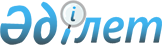 О внесении изменения в постановление акимата Павлодарской области от 22 мая 2020 года № 108/2 "Об утверждении перечня субсидируемых пестицидов и норм субсидий, а также объемов бюджетных средств на субсидирование пестицидов на 2020 год"Постановление акимата Павлодарской области от 11 ноября 2020 года № 240/5. Зарегистрировано Департаментом юстиции Павлодарской области 17 ноября 2020 года № 7034
      В соответствии с подпунктом 1-1) статьи 9 Закона Республики Казахстан от 3 июля 2002 года "О защите растений", пунктом 78 Правил субсидирования повышения урожайности и качества продукции растениеводства, утвержденных приказом Министра сельского хозяйства Республики Казахстан от 30 марта 2020 года № 107, акимат Павлодарской области ПОСТАНОВЛЯЕТ:
      1. Внести в постановление акимата Павлодарской области от 22 мая 2020 года № 108/2 "Об утверждении перечня субсидируемых пестицидов и норм субсидий, а также объемов бюджетных средств на субсидирование пестицидов на 2020 год" (зарегистрировано в Реестре государственной регистрации нормативных правовых актов за № 6834, опубликовано 26 мая 2020 года в Эталонном контрольном банке нормативных правовых актов Республики Казахстан в электронном виде) следующее изменение:
      перечень субсидируемых пестицидов и нормы субсидий на 1 литр (килограмм, грамм, штук) пестицидов, утвержденный указанным постановлением, изложить в новой редакции согласно приложению к настоящему постановлению. 
      2. Государственному учреждению "Управление сельского хозяйства Павлодарской области" в установленном законодательством порядке обеспечить: 
      государственную регистрацию настоящего постановления в территориальном органе юстиции;
      размещение настоящего постановления на интернет-ресурсе акимата Павлодарской области.
      3. Контроль за исполнением настоящего постановления возложить на заместителя акима области Байханова А. К.
      4. Настоящее постановление вводится в действие со дня его первого официального опубликования. Перечень субсидируемых пестицидов и нормы субсидий на 1 литр
(килограмм, грамм, штук) пестицидов
      Примечание: * препараты, имеющие государственную регистрацию двойного назначения и используемые, как гербицид и десикант.
					© 2012. РГП на ПХВ «Институт законодательства и правовой информации Республики Казахстан» Министерства юстиции Республики Казахстан
				
      Аким Павлодарской области 

А. Скаков
Приложение
к постановлению акимата
Павлодарской области
от 11 ноября 2020 года
№ 240/5Утвержден
постановлением акимата
Павлодарской области
от "22" мая 2020 года
№ 108/2
№ 
Действующее вещество по группам пестицидов
Единица измерения (литр, килограмм)
Норма субсидий на 1 литр (килограмм) пестицида (аналога), тенге
Гербициды
Гербициды
Гербициды
Гербициды
МЦПА кислоты, 500 грамм на литр в виде диметиламинной, калиевой и натриевой солей
МЦПА кислоты, 500 грамм на литр в виде диметиламинной, калиевой и натриевой солей
МЦПА кислоты, 500 грамм на литр в виде диметиламинной, калиевой и натриевой солей
МЦПА кислоты, 500 грамм на литр в виде диметиламинной, калиевой и натриевой солей
1
Гербитокс, водорастворимый концентрат 
литр
1672,0
МЦПА кислота в виде смеси калиевой и натриевой солей, 300 грамм на литр
МЦПА кислота в виде смеси калиевой и натриевой солей, 300 грамм на литр
МЦПА кислота в виде смеси калиевой и натриевой солей, 300 грамм на литр
МЦПА кислота в виде смеси калиевой и натриевой солей, 300 грамм на литр
2
Гербитокс-Л, водорастворимый концентрат
литр
1434,3
2,4-Д кислота в виде диметиламинной соли, 344 грамм на литр + дикамбы кислота в виде диметиламинной соли, 120 грамм на литр
2,4-Д кислота в виде диметиламинной соли, 344 грамм на литр + дикамбы кислота в виде диметиламинной соли, 120 грамм на литр
2,4-Д кислота в виде диметиламинной соли, 344 грамм на литр + дикамбы кислота в виде диметиламинной соли, 120 грамм на литр
2,4-Д кислота в виде диметиламинной соли, 344 грамм на литр + дикамбы кислота в виде диметиламинной соли, 120 грамм на литр
3
Диамакс, водный раствор
литр
1540,0
2,4-Д диметиламинная соль, 357 грамм на литр + дикамба, 124 грамм на литр
2,4-Д диметиламинная соль, 357 грамм на литр + дикамба, 124 грамм на литр
2,4-Д диметиламинная соль, 357 грамм на литр + дикамба, 124 грамм на литр
2,4-Д диметиламинная соль, 357 грамм на литр + дикамба, 124 грамм на литр
4
Диален супер 480, водный раствор
литр
1232,0
5
Стриг экстра 480, водный раствор 
литр
1232,0
2,4-Д диметиламинная соль, 720 грамм на литр
2,4-Д диметиламинная соль, 720 грамм на литр
2,4-Д диметиламинная соль, 720 грамм на литр
2,4-Д диметиламинная соль, 720 грамм на литр
6
Валсамин, 72 % водный раствор
литр
848,5
7
Диамин, 72 % водный раствор
литр
848,5
8
Стриг, 72 % водный раствор 
литр
848,5
9
Пилар 2,4-Д, 72 % водный раствор
литр
848,5
2,4-Д диметиламинная соль, 860 грамм на литр
2,4-Д диметиламинная соль, 860 грамм на литр
2,4-Д диметиламинная соль, 860 грамм на литр
2,4-Д диметиламинная соль, 860 грамм на литр
10
Прогресс 860, водный раствор
литр
1041,5
2,4-Д кислота в виде сложного 2-этилгексилового эфира, 300 грамм на литр + флорасулам, 5,35 грамм на литр
2,4-Д кислота в виде сложного 2-этилгексилового эфира, 300 грамм на литр + флорасулам, 5,35 грамм на литр
2,4-Д кислота в виде сложного 2-этилгексилового эфира, 300 грамм на литр + флорасулам, 5,35 грамм на литр
2,4-Д кислота в виде сложного 2-этилгексилового эфира, 300 грамм на литр + флорасулам, 5,35 грамм на литр
11
Ассолюта, масляный концентрат
литр
1937,5
2,4-Д кислота в виде сложного 2-этилгексилового эфира, 350 грамм на литр + флорасулам, 7,4 грамм на литр
2,4-Д кислота в виде сложного 2-этилгексилового эфира, 350 грамм на литр + флорасулам, 7,4 грамм на литр
2,4-Д кислота в виде сложного 2-этилгексилового эфира, 350 грамм на литр + флорасулам, 7,4 грамм на литр
2,4-Д кислота в виде сложного 2-этилгексилового эфира, 350 грамм на литр + флорасулам, 7,4 грамм на литр
12
Феномен, суспензионная эмульсия
литр
3013,5
2,4-Д кислота в виде сложного 2-этилгексилового эфира, 410 грамм на литр + клопиралид, 40 грамм на литр
2,4-Д кислота в виде сложного 2-этилгексилового эфира, 410 грамм на литр + клопиралид, 40 грамм на литр
2,4-Д кислота в виде сложного 2-этилгексилового эфира, 410 грамм на литр + клопиралид, 40 грамм на литр
2,4-Д кислота в виде сложного 2-этилгексилового эфира, 410 грамм на литр + клопиралид, 40 грамм на литр
13
Клопэфир, концентрат эмульсии
литр
1817,0
2,4-Д кислота в виде сложного 2-этилгексилового эфира, 410 грамм на литр + флорасулам, 7,4 грамм на литр
2,4-Д кислота в виде сложного 2-этилгексилового эфира, 410 грамм на литр + флорасулам, 7,4 грамм на литр
2,4-Д кислота в виде сложного 2-этилгексилового эфира, 410 грамм на литр + флорасулам, 7,4 грамм на литр
2,4-Д кислота в виде сложного 2-этилгексилового эфира, 410 грамм на литр + флорасулам, 7,4 грамм на литр
14
Элант экстра, концентрат эмульсии
литр
1540,0
15
Балерина, суспензионная эмульсия
литр
1540,0
16
Дискатор, концентрат эмульсии 
литр
1540,0
17
Эфир премиум, суспензионная эмульсия 
литр
1540,0
18
Абсинтиум, суспензионная эмульсия 
литр
1540,0
2,4-Д кислота в виде сложного 2-этилгексилового эфира, 452,42 грамм на литр + флорасулам, 6,25 грамм на литр
2,4-Д кислота в виде сложного 2-этилгексилового эфира, 452,42 грамм на литр + флорасулам, 6,25 грамм на литр
2,4-Д кислота в виде сложного 2-этилгексилового эфира, 452,42 грамм на литр + флорасулам, 6,25 грамм на литр
2,4-Д кислота в виде сложного 2-этилгексилового эфира, 452,42 грамм на литр + флорасулам, 6,25 грамм на литр
19
Праймур, суспензионная эмульсия 
литр
1785,5
20
Каттенг, концентрат эмульсии
литр 
1785,5
2,4-Д кислоты, 630 грамм на литр (2,4-Д этилгексиловый эфир, 470 грамм на литр) +

2,4-Д кислоты, 160 грамм на литр (диметиламинная соль)
2,4-Д кислоты, 630 грамм на литр (2,4-Д этилгексиловый эфир, 470 грамм на литр) +

2,4-Д кислоты, 160 грамм на литр (диметиламинная соль)
2,4-Д кислоты, 630 грамм на литр (2,4-Д этилгексиловый эфир, 470 грамм на литр) +

2,4-Д кислоты, 160 грамм на литр (диметиламинная соль)
2,4-Д кислоты, 630 грамм на литр (2,4-Д этилгексиловый эфир, 470 грамм на литр) +

2,4-Д кислоты, 160 грамм на литр (диметиламинная соль)
21
Октапон супер, концентрат эмульсии
литр
1428,0
2,4-Д кислота в виде смеси аминных солей, 550 грамм на литр
2,4-Д кислота в виде смеси аминных солей, 550 грамм на литр
2,4-Д кислота в виде смеси аминных солей, 550 грамм на литр
2,4-Д кислота в виде смеси аминных солей, 550 грамм на литр
22
Айкон форте, водный концентрат 
литр
1760,0
2-этилгексиловый эфир 2,4-Д кислоты, 300 грамм на литр + флорасулам, 3,7 грамм на литр
2-этилгексиловый эфир 2,4-Д кислоты, 300 грамм на литр + флорасулам, 3,7 грамм на литр
2-этилгексиловый эфир 2,4-Д кислоты, 300 грамм на литр + флорасулам, 3,7 грамм на литр
2-этилгексиловый эфир 2,4-Д кислоты, 300 грамм на литр + флорасулам, 3,7 грамм на литр
23
Примадонна, суспензионная эмульсия 
литр
2684,0
2-этилгексиловый эфир 2,4-Д кислоты, 420 грамм на литр + 2-этилгексиловый эфир дикамбы кислоты, 60 грамм на литр
2-этилгексиловый эфир 2,4-Д кислоты, 420 грамм на литр + 2-этилгексиловый эфир дикамбы кислоты, 60 грамм на литр
2-этилгексиловый эфир 2,4-Д кислоты, 420 грамм на литр + 2-этилгексиловый эфир дикамбы кислоты, 60 грамм на литр
2-этилгексиловый эфир 2,4-Д кислоты, 420 грамм на литр + 2-этилгексиловый эфир дикамбы кислоты, 60 грамм на литр
24
Элант премиум, концентрат эмульсии 
литр
1656,5
Флуроксипир, 90 грамм на литр + 2,4-Д кислоты в виде сложного эфира,

510 грамм на литр
Флуроксипир, 90 грамм на литр + 2,4-Д кислоты в виде сложного эфира,

510 грамм на литр
Флуроксипир, 90 грамм на литр + 2,4-Д кислоты в виде сложного эфира,

510 грамм на литр
Флуроксипир, 90 грамм на литр + 2,4-Д кислоты в виде сложного эфира,

510 грамм на литр
25
Прогресс ультра, концентрат эмульсии 
литр 
3378,5
2,4-Д кислота в виде 2-этилгексилового эфира, 500 грамм на литр
2,4-Д кислота в виде 2-этилгексилового эфира, 500 грамм на литр
2,4-Д кислота в виде 2-этилгексилового эфира, 500 грамм на литр
2,4-Д кислота в виде 2-этилгексилового эфира, 500 грамм на литр
26
Зерномакс, концентрат эмульсии
литр
924,0
27
Октапон экстра, концентрат эмульсии
литр
924,0
2-этилгексиловый эфир 2,4-Д кислоты, 564 грамм на литр
2-этилгексиловый эфир 2,4-Д кислоты, 564 грамм на литр
2-этилгексиловый эфир 2,4-Д кислоты, 564 грамм на литр
2-этилгексиловый эфир 2,4-Д кислоты, 564 грамм на литр
28
Элант, концентрат эмульсии 
литр
1482,0
2-этилгексиловый эфир 2,4-Д кислоты, 564 грамм на литр + метсульфурон-метил,

600 грамм на килограмм
2-этилгексиловый эфир 2,4-Д кислоты, 564 грамм на литр + метсульфурон-метил,

600 грамм на килограмм
2-этилгексиловый эфир 2,4-Д кислоты, 564 грамм на литр + метсульфурон-метил,

600 грамм на килограмм
2-этилгексиловый эфир 2,4-Д кислоты, 564 грамм на литр + метсульфурон-метил,

600 грамм на килограмм
29
Эламет, заводская бинарная упаковка
литр
1915,0
2-этилгексиловый эфир 2,4-Д кислоты, 564 грамм на литр + триасульфурон,

750 грамм на килограмм
2-этилгексиловый эфир 2,4-Д кислоты, 564 грамм на литр + триасульфурон,

750 грамм на килограмм
2-этилгексиловый эфир 2,4-Д кислоты, 564 грамм на литр + триасульфурон,

750 грамм на килограмм
2-этилгексиловый эфир 2,4-Д кислоты, 564 грамм на литр + триасульфурон,

750 грамм на килограмм
30
Биатлон, заводская бинарная упаковка
литр
1946,5
2-этилгексиловый эфир 2,4-Д кислоты, 600 грамм на литр
2-этилгексиловый эфир 2,4-Д кислоты, 600 грамм на литр
2-этилгексиловый эфир 2,4-Д кислоты, 600 грамм на литр
2-этилгексиловый эфир 2,4-Д кислоты, 600 грамм на литр
31
Гроза, 60 % концентрат эмульсии
литр
1205,3
32
Эстет, концентрат эмульсии 
литр
1205,3
2-этилгексиловый эфир 2,4-Д кислоты, 720 грамм на литр
2-этилгексиловый эфир 2,4-Д кислоты, 720 грамм на литр
2-этилгексиловый эфир 2,4-Д кислоты, 720 грамм на литр
2-этилгексиловый эфир 2,4-Д кислоты, 720 грамм на литр
33
Д-Армон-Эфир, 72 % концентрат эмульсии
литр
1188,0
2-этилгексиловый эфир 2,4-Д кислоты, 850 грамм на литр
2-этилгексиловый эфир 2,4-Д кислоты, 850 грамм на литр
2-этилгексиловый эфир 2,4-Д кислоты, 850 грамм на литр
2-этилгексиловый эфир 2,4-Д кислоты, 850 грамм на литр
34
Тауэрспрей, 85 % концентрат эмульсии
литр
1223,5
35
Эскадрон 70, концентрат эмульсии
литр
1223,5
36
Эффект, концентрат эмульсии 
литр
1223,5
2-этилгексиловый эфир 2,4-Д кислоты, 905 грамм на литр
2-этилгексиловый эфир 2,4-Д кислоты, 905 грамм на литр
2-этилгексиловый эфир 2,4-Д кислоты, 905 грамм на литр
2-этилгексиловый эфир 2,4-Д кислоты, 905 грамм на литр
37
Эфиракс, концентрат эмульсии
литр
1175,0
38
Прогресс, концентрат эмульсии
литр
1175,0
39
Робусто супер, концентрат эмульсии
литр
1175,0
40
Эстерон 600, концентрат эмульсии
литр
1175,0
41
Эфир экстра 905, концентрат эмульсии 
литр
1175,0
42
Эстер супер, концентрат эмульсии
литр
1175,0
43
Гексил 905, концентрат эмульсии
литр
1175,0
2-этилгексиловый эфир 2,4-Д кислоты, 950 грамм на литр
2-этилгексиловый эфир 2,4-Д кислоты, 950 грамм на литр
2-этилгексиловый эфир 2,4-Д кислоты, 950 грамм на литр
2-этилгексиловый эфир 2,4-Д кислоты, 950 грамм на литр
44
Зенит, концентрат коллоидного раствора 
литр
3308,0
2-этилгексиловый эфир клопиралида, 500 грамм на литр
2-этилгексиловый эфир клопиралида, 500 грамм на литр
2-этилгексиловый эфир клопиралида, 500 грамм на литр
2-этилгексиловый эфир клопиралида, 500 грамм на литр
45
Эльф, концентрат эмульсии 
литр
9089,5
Азимсульфурон, 500 грамм на килограмм
Азимсульфурон, 500 грамм на килограмм
Азимсульфурон, 500 грамм на килограмм
Азимсульфурон, 500 грамм на килограмм
46
Гулливер, водно-диспергируемые гранулы
килограмм
30349,5
47
Оливер, водно-диспергируемые гранулы
килограмм
30349,5
Аминопиралид, 240 грамм на литр
Аминопиралид, 240 грамм на литр
Аминопиралид, 240 грамм на литр
Аминопиралид, 240 грамм на литр
48
Ланс, водный раствор
литр
12270,0
Аминопиралид, 300 грамм на килограмм + флорасулам, 150 грамм на килограмм
Аминопиралид, 300 грамм на килограмм + флорасулам, 150 грамм на килограмм
Аминопиралид, 300 грамм на килограмм + флорасулам, 150 грамм на килограмм
Аминопиралид, 300 грамм на килограмм + флорасулам, 150 грамм на килограмм
49
Ланцелот 450, водно-диспергируемые гранулы
килограмм
29018,0
Аммонийная соль глифосата, 888 грамм на килограмм
Аммонийная соль глифосата, 888 грамм на килограмм
Аммонийная соль глифосата, 888 грамм на килограмм
Аммонийная соль глифосата, 888 грамм на килограмм
50
Ридовер экстра, водорастворимые гранулы
килограмм
1641,0
Аммонийная соль глифосата, 757 грамм на килограмм
Аммонийная соль глифосата, 757 грамм на килограмм
Аммонийная соль глифосата, 757 грамм на килограмм
Аммонийная соль глифосата, 757 грамм на килограмм
51
Фухуа Глифосат 757, водорастворимые гранулы
килограмм
1347,5
Ацетохлор, 900 грамм на литр
Ацетохлор, 900 грамм на литр
Ацетохлор, 900 грамм на литр
Ацетохлор, 900 грамм на литр
52
Трофи, концентрат эмульсии 
литр
2129,0
Бентазон 25 % + МСРА натрий-калийная соль, 12,5 %
Бентазон 25 % + МСРА натрий-калийная соль, 12,5 %
Бентазон 25 % + МСРА натрий-калийная соль, 12,5 %
Бентазон 25 % + МСРА натрий-калийная соль, 12,5 %
53
Базагран М, 37 % водный раствор
литр
1468,7
Бентазон, 480 грамм на литр
Бентазон, 480 грамм на литр
Бентазон, 480 грамм на литр
Бентазон, 480 грамм на литр
54
Базагран, 48 % водный раствор
литр
446,5
55
Корсар, водорастворимый концентрат 
литр
446,5
Бентазон, 480 грамм на литр + имазамокс, 23 грамм на литр
Бентазон, 480 грамм на литр + имазамокс, 23 грамм на литр
Бентазон, 480 грамм на литр + имазамокс, 23 грамм на литр
Бентазон, 480 грамм на литр + имазамокс, 23 грамм на литр
56
Корум, водорастворимый концентрат
литр
5048,6
Галаксифоп-п-метил, 108 грамм на литр
Галаксифоп-п-метил, 108 грамм на литр
Галаксифоп-п-метил, 108 грамм на литр
Галаксифоп-п-метил, 108 грамм на литр
57
Зеллек супер, концентрат эмульсии
литр
3564,0
58
Генерал, концентрат эмульсии
литр
3564,0
59
Импульс, концентрат эмульсии
литр
3564,0
Галоксифоп-п-метил, 104 грамм на литр
Галоксифоп-п-метил, 104 грамм на литр
Галоксифоп-п-метил, 104 грамм на литр
Галоксифоп-п-метил, 104 грамм на литр
60
Галакталт, концентрат эмульсии
литр
2873,0
61
Гурон, концентрат эмульсии
литр
2873,0
62
Рамон супер, концентрат эмульсии
литр
2873,0
Галоксифоп-п-метил, 240 грамм на литр
Галоксифоп-п-метил, 240 грамм на литр
Галоксифоп-п-метил, 240 грамм на литр
Галоксифоп-п-метил, 240 грамм на литр
63
Делик 240, концентрат эмульсии
литр
6969,0
Глифосат в виде изопропиламинной и калийной солей, 540 грамм на литр
Глифосат в виде изопропиламинной и калийной солей, 540 грамм на литр
Глифосат в виде изопропиламинной и калийной солей, 540 грамм на литр
Глифосат в виде изопропиламинной и калийной солей, 540 грамм на литр
64
Кредит икстрим, водорастворимый концентрат
литр
1160,5
65
Монолит, водный раствор
литр
1160,5
Глифосат в виде изопропиламинной соли, 360 грамм на литр
Глифосат в виде изопропиламинной соли, 360 грамм на литр
Глифосат в виде изопропиламинной соли, 360 грамм на литр
Глифосат в виде изопропиламинной соли, 360 грамм на литр
66
*Пассат, водный раствор 
литр
1076,0
67
Рап, водный раствор
литр
1076,0
Глифосат в виде калиевой соли, 480 грамм на литр
Глифосат в виде калиевой соли, 480 грамм на литр
Глифосат в виде калиевой соли, 480 грамм на литр
Глифосат в виде калиевой соли, 480 грамм на литр
68
Пассат 480, водный раствор 
литр
968,0
Глифосат в виде калийной соли, 500 грамм на литр
Глифосат в виде калийной соли, 500 грамм на литр
Глифосат в виде калийной соли, 500 грамм на литр
Глифосат в виде калийной соли, 500 грамм на литр
69
*Тачдаун 500, водный раствор
литр
1222,0
70
*Ураган форте 500, водный раствор 
литр
1222,0
Глифосат в виде калийной соли, 540 грамм на литр
Глифосат в виде калийной соли, 540 грамм на литр
Глифосат в виде калийной соли, 540 грамм на литр
Глифосат в виде калийной соли, 540 грамм на литр
71
*Метеор 540, водный раствор
литр
1116,0
72
*Спрут экстра, водный раствор
литр
1116,0
73
Базука, водный раствор
литр
1116,0
74
Глифат 540, водный раствор
литр
1116,0
75
Напалм, водный раствор
литр
1116,0
Глифосат в виде калийной соли, 600 грамм на литр
Глифосат в виде калийной соли, 600 грамм на литр
Глифосат в виде калийной соли, 600 грамм на литр
Глифосат в виде калийной соли, 600 грамм на литр
76
Рап 600, водный раствор
литр
1364,0
77
*Жойкын мега, 60 % водный раствор
литр
1364,0
Глифосат кислоты, 500 грамм на литр + дикват, 35 грамм на литр
Глифосат кислоты, 500 грамм на литр + дикват, 35 грамм на литр
Глифосат кислоты, 500 грамм на литр + дикват, 35 грамм на литр
Глифосат кислоты, 500 грамм на литр + дикват, 35 грамм на литр
78
Спортак ультра, водный раствор 
литр
1258,5
Глифосат, 240 грамм на литр + 2,4-Д кислоты, 160 грамм на литр
Глифосат, 240 грамм на литр + 2,4-Д кислоты, 160 грамм на литр
Глифосат, 240 грамм на литр + 2,4-Д кислоты, 160 грамм на литр
Глифосат, 240 грамм на литр + 2,4-Д кислоты, 160 грамм на литр
79
Клиник 24, водорастворимый концентрат 
литр
1805,5
Глифосат, 360 грамм на литр
Глифосат, 360 грамм на литр
Глифосат, 360 грамм на литр
Глифосат, 360 грамм на литр
80
Валсаглиф, водный раствор 
литр
937,5
81
Глифос, водный раствор
литр
937,5
82
Жойкын, водный раствор 
литр
937,5
83
Торнадо, водный раствор 
литр
937,5
Глифосат, 450 грамм на литр
Глифосат, 450 грамм на литр
Глифосат, 450 грамм на литр
Глифосат, 450 грамм на литр
84
Глифос премиум, водный раствор 
литр
1306,0
85
Стирап, 45 % водный раствор 
литр
1306,0
Глифосат, 480 грамм на литр
Глифосат, 480 грамм на литр
Глифосат, 480 грамм на литр
Глифосат, 480 грамм на литр
86
Кернел, водный раствор 
литр
1489,0
Глифосат, 500 грамм на литр
Глифосат, 500 грамм на литр
Глифосат, 500 грамм на литр
Глифосат, 500 грамм на литр
87
*Торнадо 500, водный раствор 
литр
1122,0
Глифосат, 540 грамм на литр
Глифосат, 540 грамм на литр
Глифосат, 540 грамм на литр
Глифосат, 540 грамм на литр
88
Гранд экстра 540, водный раствор
литр
975,5
89
*Раундап экстра, 54 % водный раствор
литр
975,5
90
Рид эвей, водный раствор
литр
975,5
91
Смерч, водный раствор
литр
975,5
92
Терекс, водный раствор
литр
975,5
93
*Торнадо 540, водный раствор
литр
975,5
94
Фараон голд, 54 % водный раствор
литр
975,5
95
Хит, водный раствор
литр
975,5
96
Триумф мастер, водный раствор
литр
975,5
Глифосат, 747 грамм на килограмм
Глифосат, 747 грамм на килограмм
Глифосат, 747 грамм на килограмм
Глифосат, 747 грамм на килограмм
97
Жойкын дара, 75 % водно-диспергируемые гранулы 
килограмм
1672,0
Глифосат, 757 грамм на килограмм
Глифосат, 757 грамм на килограмм
Глифосат, 757 грамм на килограмм
Глифосат, 757 грамм на килограмм
98
Феликс 757, водно-диспергируемые гранулы
килограмм
1540,0
Глифосат, 770 грамм на килограмм
Глифосат, 770 грамм на килограмм
Глифосат, 770 грамм на килограмм
Глифосат, 770 грамм на килограмм
99
Триумф Супер, водно-диспергируемые гранулы
килограмм
1850,0
Глюфосинат аммония, 150 грамм на литр
Глюфосинат аммония, 150 грамм на литр
Глюфосинат аммония, 150 грамм на литр
Глюфосинат аммония, 150 грамм на литр
100
*Баста, 15 % водный раствор 
литр
1716,0
Глюфосинат аммония, 200 грамм на литр
Глюфосинат аммония, 200 грамм на литр
Глюфосинат аммония, 200 грамм на литр
Глюфосинат аммония, 200 грамм на литр
101
Оружие, водный раствор
литр
1408,0
Дикамба, 220 грамм на литр + никосульфурон, 50 грамм на литр
Дикамба, 220 грамм на литр + никосульфурон, 50 грамм на литр
Дикамба, 220 грамм на литр + никосульфурон, 50 грамм на литр
Дикамба, 220 грамм на литр + никосульфурон, 50 грамм на литр
102
Милагро плюс 270, масляная дисперсия 
литр
4840,0
Дикамба, 124 грамм на литр + 2,4-Д, 357 грамм на литр
Дикамба, 124 грамм на литр + 2,4-Д, 357 грамм на литр
Дикамба, 124 грамм на литр + 2,4-Д, 357 грамм на литр
Дикамба, 124 грамм на литр + 2,4-Д, 357 грамм на литр
103
Видмастер 480, водный раствор 
литр
1540,0
Дикамба, 360 грамм на литр + хлорсульфурон кислота, 22,2 грамм на литр
Дикамба, 360 грамм на литр + хлорсульфурон кислота, 22,2 грамм на литр
Дикамба, 360 грамм на литр + хлорсульфурон кислота, 22,2 грамм на литр
Дикамба, 360 грамм на литр + хлорсульфурон кислота, 22,2 грамм на литр
104
Фенизан, водный раствор
литр
6082,0
Дикамба, 480 грамм на литр
Дикамба, 480 грамм на литр
Дикамба, 480 грамм на литр
Дикамба, 480 грамм на литр
105
Банвел 480, водный раствор
литр
2068,0
106
Дианат, 48 % водный раствор
литр
2068,0
Дикамба, 480 грамм на килограмм + трибенурон-метил, 120 грамм на килограмм
Дикамба, 480 грамм на килограмм + трибенурон-метил, 120 грамм на килограмм
Дикамба, 480 грамм на килограмм + трибенурон-метил, 120 грамм на килограмм
Дикамба, 480 грамм на килограмм + трибенурон-метил, 120 грамм на килограмм
107
Мезомакс, водно-диспергируемые гранулы 
килограмм
10803,5
Дикамба, 540 грамм на килограмм + метсульфурон-метил, 28 грамм на килограмм
Дикамба, 540 грамм на килограмм + метсульфурон-метил, 28 грамм на килограмм
Дикамба, 540 грамм на килограмм + метсульфурон-метил, 28 грамм на килограмм
Дикамба, 540 грамм на килограмм + метсульфурон-метил, 28 грамм на килограмм
108
ДМ супер, водно-диспергируемые гранулы 
килограмм
4910,0
Дикамба, 659 грамм на килограмм + триасульфурон, 41 грамм на килограмм
Дикамба, 659 грамм на килограмм + триасульфурон, 41 грамм на килограмм
Дикамба, 659 грамм на килограмм + триасульфурон, 41 грамм на килограмм
Дикамба, 659 грамм на килограмм + триасульфурон, 41 грамм на килограмм
109
Линтур 70, водно-диспергируемые гранулы 
килограмм
5384,0
Дикамбы кислота в виде диметиламинной соли, 480 грамм на литр
Дикамбы кислота в виде диметиламинной соли, 480 грамм на литр
Дикамбы кислота в виде диметиламинной соли, 480 грамм на литр
Дикамбы кислота в виде диметиламинной соли, 480 грамм на литр
110
Мономакс, водный раствор 
литр
2112,0
Дикват, 150 грамм на литр
Дикват, 150 грамм на литр
Дикват, 150 грамм на литр
Дикват, 150 грамм на литр
111
*Суховей, водный раствор
литр
1980,0
112
Реглон супер 150, водный раствор
литр
1980,0
113
Тонгара, водный раствор
литр
1980,0
Дикват, 200 грамм на литр
Дикват, 200 грамм на литр
Дикват, 200 грамм на литр
Дикват, 200 грамм на литр
114
*Реглон форте 200, водный раствор 
литр
2024,0
115
Хитон, водный раствор
литр
2024,0
Диметенамид, 720 грамм на литр
Диметенамид, 720 грамм на литр
Диметенамид, 720 грамм на литр
Диметенамид, 720 грамм на литр
116
Фронтьер оптима, 72 % концентрат эмульсии
литр
4400,0
Диметиламинная соль МЦПА
Диметиламинная соль МЦПА
Диметиламинная соль МЦПА
Диметиламинная соль МЦПА
117
2М-4Х 750, 75 % водорастворимый концентрат
литр
2000,0
МЦПА, 750 грамм на литр
МЦПА, 750 грамм на литр
МЦПА, 750 грамм на литр
МЦПА, 750 грамм на литр
118
Мощь, водный раствор
литр
1410,5
Имазамокс, 120 грамм на литр
Имазамокс, 120 грамм на литр
Имазамокс, 120 грамм на литр
Имазамокс, 120 грамм на литр
119
Парадокс, водорастворимый концентрат 
литр
16875,0
Имазамокс, 700 грамм на килограмм
Имазамокс, 700 грамм на килограмм
Имазамокс, 700 грамм на килограмм
Имазамокс, 700 грамм на килограмм
120
Паладин, водно-диспергируемые гранулы 
килограмм
157143,0
Имазамокс, 16,5 грамм на литр + имазапир, 7,5 грамм на литр
Имазамокс, 16,5 грамм на литр + имазапир, 7,5 грамм на литр
Имазамокс, 16,5 грамм на литр + имазапир, 7,5 грамм на литр
Имазамокс, 16,5 грамм на литр + имазапир, 7,5 грамм на литр
121
Евро-лайтнинг плюс, 2,4 % водорастворимый концентрат
литр
2803,5
122
Каптора плюс, водорастворимый концентрат 
литр
2803,5
Имазамокс, 33 грамм на литр + имазапир, 15 грамм на литр
Имазамокс, 33 грамм на литр + имазапир, 15 грамм на литр
Имазамокс, 33 грамм на литр + имазапир, 15 грамм на литр
Имазамокс, 33 грамм на литр + имазапир, 15 грамм на литр
123
Евро-лайтнинг, 4,8 % водорастворимый концентрат
литр
5357,1
124
Каптора, 4,8 % водорастворимый концентрат
литр
5357,1
125
Клиафилт, 4,8 % водорастворимый концентрат 
литр
5357,1
Имазамокс, 330 грамм на килограмм + имазапир, 150 грамм на килограмм
Имазамокс, 330 грамм на килограмм + имазапир, 150 грамм на килограмм
Имазамокс, 330 грамм на килограмм + имазапир, 150 грамм на килограмм
Имазамокс, 330 грамм на килограмм + имазапир, 150 грамм на килограмм
126
Паладин ультра, водно-диспергируемые гранулы
килограмм
68750,0
Имазамокс, 35 грамм на литр + квинмерак, 250 грамм на литр
Имазамокс, 35 грамм на литр + квинмерак, 250 грамм на литр
Имазамокс, 35 грамм на литр + квинмерак, 250 грамм на литр
Имазамокс, 35 грамм на литр + квинмерак, 250 грамм на литр
127
Нопасаран ультра, концентрат суспензии
литр
8629,5
Имазамокс, 40 грамм на литр
Имазамокс, 40 грамм на литр
Имазамокс, 40 грамм на литр
Имазамокс, 40 грамм на литр
128
Байторе, водно-суспензионный концентрат 
литр
4400,0
129
Легомин, 4 % водный раствор
литр
4400,0
130
Пульсар, 4 % водный раствор
литр
4400,0
Имазапир, 250 грамм на литр
Имазапир, 250 грамм на литр
Имазапир, 250 грамм на литр
Имазапир, 250 грамм на литр
131
Грейдер, водно-гликолевый раствор 
литр
11750,0
Имазетапир, 50 грамм на литр + имазапир, 20 грамм на литр
Имазетапир, 50 грамм на литр + имазапир, 20 грамм на литр
Имазетапир, 50 грамм на литр + имазапир, 20 грамм на литр
Имазетапир, 50 грамм на литр + имазапир, 20 грамм на литр
132
Лигр гибрид, масляный концентрат
литр
4910,5
Имазетапир, 100 грамм на литр
Имазетапир, 100 грамм на литр
Имазетапир, 100 грамм на литр
Имазетапир, 100 грамм на литр
133
Агура, 10 % водный концентрат
литр
2857,0
134
Лигр, водорастворимый концентрат 
литр
2857,0
135
Пивот, 10 % водный концентрат
литр
2857,0
136
Тапир, 10 % водный концентрат 
литр
2857,0
137
Имазет 100, водный концентрат
литр
2857,0
Имазетапир, 450 грамм на килограмм + хлоримурон-этил, 150 грамм на килограмм
Имазетапир, 450 грамм на килограмм + хлоримурон-этил, 150 грамм на килограмм
Имазетапир, 450 грамм на килограмм + хлоримурон-этил, 150 грамм на килограмм
Имазетапир, 450 грамм на килограмм + хлоримурон-этил, 150 грамм на килограмм
138
Фабиан, водно-диспергируемые гранулы
килограмм
38393,0
Йодосульфурон-метил-натрий, 5 грамм на литр + 2-этилгексиловый эфир 2,4-Д кислоты, 430 грамм на литр +мефенпир-диэтил (антидот), 25 грамм на литр
Йодосульфурон-метил-натрий, 5 грамм на литр + 2-этилгексиловый эфир 2,4-Д кислоты, 430 грамм на литр +мефенпир-диэтил (антидот), 25 грамм на литр
Йодосульфурон-метил-натрий, 5 грамм на литр + 2-этилгексиловый эфир 2,4-Д кислоты, 430 грамм на литр +мефенпир-диэтил (антидот), 25 грамм на литр
Йодосульфурон-метил-натрий, 5 грамм на литр + 2-этилгексиловый эфир 2,4-Д кислоты, 430 грамм на литр +мефенпир-диэтил (антидот), 25 грамм на литр
139
Мушкет Плюс, масляная дисперсия
литр
4750,0
Йодосульфурон-метил-натрий, 11,3 грамм на килограмм + тиенкарбазон-метил,

22,5 грамм на килограмм + мефенпир-диэтил (антидот), 135 грамм на килограмм
Йодосульфурон-метил-натрий, 11,3 грамм на килограмм + тиенкарбазон-метил,

22,5 грамм на килограмм + мефенпир-диэтил (антидот), 135 грамм на килограмм
Йодосульфурон-метил-натрий, 11,3 грамм на килограмм + тиенкарбазон-метил,

22,5 грамм на килограмм + мефенпир-диэтил (антидот), 135 грамм на килограмм
Йодосульфурон-метил-натрий, 11,3 грамм на килограмм + тиенкарбазон-метил,

22,5 грамм на килограмм + мефенпир-диэтил (антидот), 135 грамм на килограмм
140
Велосити пауэр, водно-диспергируемые гранулы
килограмм
6864,0
Йодосульфурон-метил-натрий, 25 грамм на литр + амидосульфурон, 100 грамм на литр + мефенпир-диэтил (антидот), 250 грамм на литр
Йодосульфурон-метил-натрий, 25 грамм на литр + амидосульфурон, 100 грамм на литр + мефенпир-диэтил (антидот), 250 грамм на литр
Йодосульфурон-метил-натрий, 25 грамм на литр + амидосульфурон, 100 грамм на литр + мефенпир-диэтил (антидот), 250 грамм на литр
Йодосульфурон-метил-натрий, 25 грамм на литр + амидосульфурон, 100 грамм на литр + мефенпир-диэтил (антидот), 250 грамм на литр
141
Секатор турбо, масляная дисперсия
литр
8976,0
Квинклорак, 250 грамм на литр
Квинклорак, 250 грамм на литр
Квинклорак, 250 грамм на литр
Квинклорак, 250 грамм на литр
142
Фацет кс, 25 % суспензионный концентрат
литр
3564,0
143
Рисулам 250, концентрат суспензии
литр
3564,0
Клетодим, 116,2 грамм на литр
Клетодим, 116,2 грамм на литр
Клетодим, 116,2 грамм на литр
Клетодим, 116,2 грамм на литр
144
Сонделект, концентрат эмульсии
литр
3080,3
Клетодим, 120 грамм на литр
Клетодим, 120 грамм на литр
Клетодим, 120 грамм на литр
Клетодим, 120 грамм на литр
145
Селект, концентрат эмульсии 
литр
2332,0
Клетодим, 130 грамм на литр + галоксифоп-п-метил, 80 грамм на литр
Клетодим, 130 грамм на литр + галоксифоп-п-метил, 80 грамм на литр
Клетодим, 130 грамм на литр + галоксифоп-п-метил, 80 грамм на литр
Клетодим, 130 грамм на литр + галоксифоп-п-метил, 80 грамм на литр
146
Квикстеп, масляный концентрат эмульсии
литр
7256,2
Клетодим, 240 грамм на литр
Клетодим, 240 грамм на литр
Клетодим, 240 грамм на литр
Клетодим, 240 грамм на литр
147
Кинетик, концентрат эмульсии
литр
3616,0
148
Легион комби, концентрат эмульсии
литр
3616,0
149
Центур, концентрат эмульсии
литр
3616,0
150
Эфес, концентрат эмульсии
литр
3616,0
151
Стимул, концентрат эмульсии
литр
3616,0
152
Кадим 240, концентрат эмульсии
литр
3616,0
153
Спайдер, концентрат эмульсии
литр
3616,0
Клетодим, 360 грамм на литр
Клетодим, 360 грамм на литр
Клетодим, 360 грамм на литр
Клетодим, 360 грамм на литр
154
Выбор, концентрат эмульсии
литр
6025,0
Клодинафоп-пропаргил, 240 грамм на литр + клоквинтоцет-мексил (антидот), 60 грамм на литр
Клодинафоп-пропаргил, 240 грамм на литр + клоквинтоцет-мексил (антидот), 60 грамм на литр
Клодинафоп-пропаргил, 240 грамм на литр + клоквинтоцет-мексил (антидот), 60 грамм на литр
Клодинафоп-пропаргил, 240 грамм на литр + клоквинтоцет-мексил (антидот), 60 грамм на литр
155
Леггеро форте, концентрат эмульсии
литр
4732,0
156
Топик супер 240, концентрат эмульсии
литр
4732,0
157
Центурион, эмульсия масляно-водная
литр
4732,0
158
Либерти плюс, концентрат эмульсии
литр
4732,0
159
Варяг, концентрат эмульсии
литр
4732,0
Клодинафоп-пропаргил, 80 грамм на литр + клоксинтоцет-мексил (антидот),

20 грамм на литр
Клодинафоп-пропаргил, 80 грамм на литр + клоксинтоцет-мексил (антидот),

20 грамм на литр
Клодинафоп-пропаргил, 80 грамм на литр + клоксинтоцет-мексил (антидот),

20 грамм на литр
Клодинафоп-пропаргил, 80 грамм на литр + клоксинтоцет-мексил (антидот),

20 грамм на литр
160
Горизон 080, концентрат эмульсии
литр
3300,0
161
Горизон 080 БФ, концентрат эмульсии
литр
3300,0
162
Овен, концентрат эмульсии
литр
3300,0
163
Тердок 8 %, концентрат эмульсии
литр
3300,0
Клодинафоп-пропаргил, 150 грамм на килограмм + трибенурон-метил, 48 грамм на килограмм + флорасулам, 16 грамм на килограмм + клоквинтосет-мексил (антидот),

37,5 грамм на килограмм
Клодинафоп-пропаргил, 150 грамм на килограмм + трибенурон-метил, 48 грамм на килограмм + флорасулам, 16 грамм на килограмм + клоквинтосет-мексил (антидот),

37,5 грамм на килограмм
Клодинафоп-пропаргил, 150 грамм на килограмм + трибенурон-метил, 48 грамм на килограмм + флорасулам, 16 грамм на килограмм + клоквинтосет-мексил (антидот),

37,5 грамм на килограмм
Клодинафоп-пропаргил, 150 грамм на килограмм + трибенурон-метил, 48 грамм на килограмм + флорасулам, 16 грамм на килограмм + клоквинтосет-мексил (антидот),

37,5 грамм на килограмм
164
Композит, смачивающийся порошок
килограмм
9232,0
Кломазон, 480 грамм на литр
Кломазон, 480 грамм на литр
Кломазон, 480 грамм на литр
Кломазон, 480 грамм на литр
165
Калиф 480, концентрат эмульсии 
литр
7402,0
Клопиралид, 100 грамм на литр + флуроксипир, 15 грамм на литр
Клопиралид, 100 грамм на литр + флуроксипир, 15 грамм на литр
Клопиралид, 100 грамм на литр + флуроксипир, 15 грамм на литр
Клопиралид, 100 грамм на литр + флуроксипир, 15 грамм на литр
166
Репер, концентрат коллоидного раствора 
литр
8193,5
Клопиралид, 300 грамм на литр
Клопиралид, 300 грамм на литр
Клопиралид, 300 грамм на литр
Клопиралид, 300 грамм на литр
167
Гермес 300, водный раствор
литр
4687,5
168
Лорнет, водный раствор
литр
4687,5
169
Максимус, водный раствор
литр
4687,5
170
Ралид 300, водный раствор
литр
4687,5
Клопиралид, 500 грамм на килограмм + амидосульфурон, 250 грамм на килограмм
Клопиралид, 500 грамм на килограмм + амидосульфурон, 250 грамм на килограмм
Клопиралид, 500 грамм на килограмм + амидосульфурон, 250 грамм на килограмм
Клопиралид, 500 грамм на килограмм + амидосульфурон, 250 грамм на килограмм
171
Спирит форте, водно-диспергируемые гранулы
килограмм
26760,5
Клопиралид, 750 грамм на килограмм
Клопиралид, 750 грамм на килограмм
Клопиралид, 750 грамм на килограмм
Клопиралид, 750 грамм на килограмм
172
Клопиралид, водно-диспергируемые гранулы
килограмм
9231,5
173
Агрон гранд, водно-диспергируемые гранулы
килограмм
9231,5
174
Виртуоз, водно-диспергируемые гранулы
килограмм
9231,5
175
Лонтрел гранд 75, водно-диспергируемые гранулы
килограмм
9231,5
176
Питон гранд, водно-диспергируемые гранулы
килограмм
9231,5
177
Ралид экстра, водорастворимые гранулы
килограмм
9231,5
178
Спирит, водно-диспергируемые гранулы
килограмм
9231,5
179
Трилон 750, водно-диспергируемые гранулы 
килограмм
9231,5
180
Хакер, водорастворимые гранулы
килограмм
9231,5
181
Самурай супер, водно-диспергируемые гранулы
килограмм
9231,5
182
Стратего, водно-диспергируемые гранулы
килограмм
9231,5
Мезотрион, 75 грамм на литр + никосульфурон, 30 грамм на литр
Мезотрион, 75 грамм на литр + никосульфурон, 30 грамм на литр
Мезотрион, 75 грамм на литр + никосульфурон, 30 грамм на литр
Мезотрион, 75 грамм на литр + никосульфурон, 30 грамм на литр
183
Элюмис 105, масляная дисперсия 
литр
3960,0
Метазахлор, 375 грамм на литр + измазамокс, 25 грамм на литр
Метазахлор, 375 грамм на литр + измазамокс, 25 грамм на литр
Метазахлор, 375 грамм на литр + измазамокс, 25 грамм на литр
Метазахлор, 375 грамм на литр + измазамокс, 25 грамм на литр
184
Дионис, концентрат суспензии 
литр
5830,0
185
Нопасаран, 40 % концентрат суспензии 
литр
5830,0
Метазахлор, 400 грамм на литр
Метазахлор, 400 грамм на литр
Метазахлор, 400 грамм на литр
Метазахлор, 400 грамм на литр
186
Бутизан, 40 % концентрат суспензии
литр
11160,5
Метолахлор, 960 грамм на литр
Метолахлор, 960 грамм на литр
Метолахлор, 960 грамм на литр
Метолахлор, 960 грамм на литр
187
Акцент прима, 96 % концентрат эмульсии 
литр
2142,5
Метамитрон, 700 грамм на литр
Метамитрон, 700 грамм на литр
Метамитрон, 700 грамм на литр
Метамитрон, 700 грамм на литр
188
Пилот, водно-суспензионный концентрат
литр
7931,2
Метрибузин, 250 грамм на литр
Метрибузин, 250 грамм на литр
Метрибузин, 250 грамм на литр
Метрибузин, 250 грамм на литр
189
Зонтран, концентрат коллоидного раствора
литр
5703,5
Метрибузин, 270 грамм на литр
Метрибузин, 270 грамм на литр
Метрибузин, 270 грамм на литр
Метрибузин, 270 грамм на литр
190
Лазурит супер, концентрат наноэмульсии
литр
6270,0
Метрибузин, 600 грамм на литр
Метрибузин, 600 грамм на литр
Метрибузин, 600 грамм на литр
Метрибузин, 600 грамм на литр
191
Зенкор ультра, концентрат суспензии
литр
1760,0
192
Линкор, концентрат суспензии
литр
1760,0
Метрибузин, 700 грамм на килограмм
Метрибузин, 700 грамм на килограмм
Метрибузин, 700 грамм на килограмм
Метрибузин, 700 грамм на килограмм
193
Баргузин, 70 % водно-диспергируемые гранулы
килограмм
5462,5
194
Лазурит, смачивающийся порошок
килограмм
5462,5
195
Трибузин 700, смачивающийся порошок
килограмм
5462,5
Метсульфурон-метил, 125 грамм на килограмм + трибенурон-метил, 625 грамм на килограмм
Метсульфурон-метил, 125 грамм на килограмм + трибенурон-метил, 625 грамм на килограмм
Метсульфурон-метил, 125 грамм на килограмм + трибенурон-метил, 625 грамм на килограмм
Метсульфурон-метил, 125 грамм на килограмм + трибенурон-метил, 625 грамм на килограмм
196
Плуггер, водно-диспергируемые гранулы 
килограмм
38456,0
Метсульфурон-метил, 300 грамм на килограмм + трибенурон-метил, 450 грамм на килограмм
Метсульфурон-метил, 300 грамм на килограмм + трибенурон-метил, 450 грамм на килограмм
Метсульфурон-метил, 300 грамм на килограмм + трибенурон-метил, 450 грамм на килограмм
Метсульфурон-метил, 300 грамм на килограмм + трибенурон-метил, 450 грамм на килограмм
197
Магнум супер, водно-диспергируемые гранулы
килограмм
36784,0
Метсульфурон-метил, 391 грамм на килограмм + трибенурон-метил, 261 грамм на килограмм
Метсульфурон-метил, 391 грамм на килограмм + трибенурон-метил, 261 грамм на килограмм
Метсульфурон-метил, 391 грамм на килограмм + трибенурон-метил, 261 грамм на килограмм
Метсульфурон-метил, 391 грамм на килограмм + трибенурон-метил, 261 грамм на килограмм
198
Эдванс, водно-диспергируемые гранулы
килограмм
34609,5
199
Эллай лайт, водно-диспергируемые гранулы
килограмм
34609,5
Метсульфурон-метил, 600 грамм на килограмм
Метсульфурон-метил, 600 грамм на килограмм
Метсульфурон-метил, 600 грамм на килограмм
Метсульфурон-метил, 600 грамм на килограмм
200
Аккурат, водно-диспергируемые гранулы
килограмм
11000,0
201
Вулкан, 60 % водно-диспергируемые гранулы
килограмм
11000,0
202
Грейз, 60 % водно-диспергируемые гранулы
килограмм
11000,0
203
Зингер, смачивающийся порошок
килограмм
11000,0
204
Лидер, смачивающийся порошок
килограмм
11000,0
205
Магнум, водно-диспергируемые гранулы
килограмм
11000,0
206
Метурон, водно-диспергируемые гранулы
килограмм
11000,0
207
Меццо, 60 % водно-диспергируемые гранулы
килограмм
11000,0
208
Монитор, водно-диспергируемые гранулы
килограмм
11000,0
209
Праймер, водно-диспергируемые гранулы
килограмм
11000,0
210
Родар, 60 % смачивающийся порошок
килограмм
11000,0
211
Хазна, 60 % водно-диспергируемые гранулы
килограмм
11000,0
212
Супермет экстра, водорастворимые гранулы
килограмм
11000,0
МЦПА, 350 грамм на литр + пиклорам, 150 грамм на литр
МЦПА, 350 грамм на литр + пиклорам, 150 грамм на литр
МЦПА, 350 грамм на литр + пиклорам, 150 грамм на литр
МЦПА, 350 грамм на литр + пиклорам, 150 грамм на литр
213
Горгон, водорастворимый концентрат
литр
4984,5
МЦПА, 367 грамм на литр + клопиралид, 124 грамм на литр
МЦПА, 367 грамм на литр + клопиралид, 124 грамм на литр
МЦПА, 367 грамм на литр + клопиралид, 124 грамм на литр
МЦПА, 367 грамм на литр + клопиралид, 124 грамм на литр
214
Спирит лайт, водный раствор
литр
3771,5
МЦПА, 500 грамм на литр + клопиралид, 100 грамм на литр
МЦПА, 500 грамм на литр + клопиралид, 100 грамм на литр
МЦПА, 500 грамм на литр + клопиралид, 100 грамм на литр
МЦПА, 500 грамм на литр + клопиралид, 100 грамм на литр
215
Спирит гранд, концентрат эмульсии
литр
2777,5
216
Гермес Гранд, концентрат эмульсии 
литр
2777,5
Никосульфурон, 600 грамм на килограмм + тифенсульфурон-метил, 150 грамм на килограмм
Никосульфурон, 600 грамм на килограмм + тифенсульфурон-метил, 150 грамм на килограмм
Никосульфурон, 600 грамм на килограмм + тифенсульфурон-метил, 150 грамм на килограмм
Никосульфурон, 600 грамм на килограмм + тифенсульфурон-метил, 150 грамм на килограмм
217
Дублон голд, водно-диспергируемые гранулы 
килограмм
58520,0
Никосульфурон, 700 грамм на килограмм + тифенсульфурон-метил, 125 грамм на килограмм
Никосульфурон, 700 грамм на килограмм + тифенсульфурон-метил, 125 грамм на килограмм
Никосульфурон, 700 грамм на килограмм + тифенсульфурон-метил, 125 грамм на килограмм
Никосульфурон, 700 грамм на килограмм + тифенсульфурон-метил, 125 грамм на килограмм
218
Квин, водно-диспергируемые гранулы 
килограмм
44000,0
Никосульфурон, 750 грамм на килограмм
Никосульфурон, 750 грамм на килограмм
Никосульфурон, 750 грамм на килограмм
Никосульфурон, 750 грамм на килограмм
219
Хорс, водно-диспергируемые гранулы
килограмм
38720,0
Оксифлуорфен, 240 грамм на литр
Оксифлуорфен, 240 грамм на литр
Оксифлуорфен, 240 грамм на литр
Оксифлуорфен, 240 грамм на литр
220
Гоал 2 Е, концентрат эмульсии
литр
3125,0
221
Гол, концентрат эмульсии
литр
3125,0
222
Готрил, 24 % концентрат эмульсии
литр
3125,0
223
Оксифен 240, концентрат эмульсии
литр
3125,0
Пендиметалин, 330 грамм на литр
Пендиметалин, 330 грамм на литр
Пендиметалин, 330 грамм на литр
Пендиметалин, 330 грамм на литр
224
Эстамп, концентрат эмульсии
литр
1247,0
225
Стомп, 33 % концентрат эмульсии
литр
1247,0
226
Стоп, 33 % концентрат эмульсии
литр
1247,0
227
Калкан, концентрат эмульсии
литр
1247,0
Пендиметалин, 350 грамм на литр
Пендиметалин, 350 грамм на литр
Пендиметалин, 350 грамм на литр
Пендиметалин, 350 грамм на литр
228
Старт, 35 % концентрат эмульсии 
литр
892,5
Пеноксулам, 25 грамм на литр
Пеноксулам, 25 грамм на литр
Пеноксулам, 25 грамм на литр
Пеноксулам, 25 грамм на литр
229
Рейнбоу 25 ОД, масляная дисперсия
литр
9576,0
Пеноксулам, 13,33 грамм на литр + цигалофоп бутил, 100 грамм на литр
Пеноксулам, 13,33 грамм на литр + цигалофоп бутил, 100 грамм на литр
Пеноксулам, 13,33 грамм на литр + цигалофоп бутил, 100 грамм на литр
Пеноксулам, 13,33 грамм на литр + цигалофоп бутил, 100 грамм на литр
230
Топшот 113, масляная дисперсия
литр
6688,0
Пиноксаден, 45 грамм на литр + клоквинтосет-мексил (антидот), 11,25 грамм на литр
Пиноксаден, 45 грамм на литр + клоквинтосет-мексил (антидот), 11,25 грамм на литр
Пиноксаден, 45 грамм на литр + клоквинтосет-мексил (антидот), 11,25 грамм на литр
Пиноксаден, 45 грамм на литр + клоквинтосет-мексил (антидот), 11,25 грамм на литр
231
Аксиал 045, концентрат эмульсии
литр
3416,7
Пиноксаден, 50 грамм на литр + клоквинтосет-мексил (антидот), 12,5 грамм на литр
Пиноксаден, 50 грамм на литр + клоквинтосет-мексил (антидот), 12,5 грамм на литр
Пиноксаден, 50 грамм на литр + клоквинтосет-мексил (антидот), 12,5 грамм на литр
Пиноксаден, 50 грамм на литр + клоквинтосет-мексил (антидот), 12,5 грамм на литр
232
Аксиал 050, концентрат эмульсии
литр
4400,0
Пироксулам, 45 грамм на литр + клоквинтосет-мексил (антидот), 90 грамм на литр
Пироксулам, 45 грамм на литр + клоквинтосет-мексил (антидот), 90 грамм на литр
Пироксулам, 45 грамм на литр + клоквинтосет-мексил (антидот), 90 грамм на литр
Пироксулам, 45 грамм на литр + клоквинтосет-мексил (антидот), 90 грамм на литр
233
Мерит 45, масляная дисперсия
литр
10178,5
Претилахлор, 300 грамм на литр + пирибензоксим, 20 грамм на литр
Претилахлор, 300 грамм на литр + пирибензоксим, 20 грамм на литр
Претилахлор, 300 грамм на литр + пирибензоксим, 20 грамм на литр
Претилахлор, 300 грамм на литр + пирибензоксим, 20 грамм на литр
234
Солито 320, концентрат эмульсии
литр
6250,0
Прометрин, 500 грамм на литр
Прометрин, 500 грамм на литр
Прометрин, 500 грамм на литр
Прометрин, 500 грамм на литр
235
Гезагард 500, суспензионный концентрат 
литр
1695,0
236
Гезаметрин, 50 % суспензионный концентрат
литр
1695,0
237
Омега, 50 % суспензионный концентрат
литр
1695,0
238
Сармат, концентрат суспензии
литр
1695,0
Пропизамид, 500 грамм на килограмм
Пропизамид, 500 грамм на килограмм
Пропизамид, 500 грамм на килограмм
Пропизамид, 500 грамм на килограмм
239
Керб W, смачивающийся порошок 
килограмм
11160,5
Просульфокарб, 800 грамм на литр
Просульфокарб, 800 грамм на литр
Просульфокарб, 800 грамм на литр
Просульфокарб, 800 грамм на литр
240
Боксер 800, концентрат эмульсии
литр
2618,5
Просульфурон, 750 грамм на килограмм
Просульфурон, 750 грамм на килограмм
Просульфурон, 750 грамм на килограмм
Просульфурон, 750 грамм на килограмм
241
Пик 75, водно-диспергируемые гранулы 
килограмм
54285,5
Римсульфурон, 250 грамм на килограмм
Римсульфурон, 250 грамм на килограмм
Римсульфурон, 250 грамм на килограмм
Римсульфурон, 250 грамм на килограмм
242
Кассиус, водорастворимый порошок
килограмм
35640,0
243
Ромул, водно-диспергируемые гранулы
килограмм
35640,0
244
Римкорн, водорастворимые гранулы
килограмм
35640,0
245
Титус, 25 % сухая текучая суспензия
килограмм
35640,0
246
Римус, 25 %, водно-диспергируемые гранулы
килограмм
35640,0
Римсульфурон, 500 грамм на килограмм
Римсульфурон, 500 грамм на килограмм
Римсульфурон, 500 грамм на килограмм
Римсульфурон, 500 грамм на килограмм
247
Эскудо, водно-диспергируемые гранулы 
килограмм
95304,0
С-метолахлор 312,5 грамм на литр + тербутилазин 187,5 грамм на литр
С-метолахлор 312,5 грамм на литр + тербутилазин 187,5 грамм на литр
С-метолахлор 312,5 грамм на литр + тербутилазин 187,5 грамм на литр
С-метолахлор 312,5 грамм на литр + тербутилазин 187,5 грамм на литр
248
Гардо голд 500, концентрат суспензии
литр
1672,0
249
Эрудит, суспензионная эмульсия 
литр
1672,0
С-метолахлор, 960 грамм на литр
С-метолахлор, 960 грамм на литр
С-метолахлор, 960 грамм на литр
С-метолахлор, 960 грамм на литр
250
Симба, концентрат эмульсии
литр
3470,0
251
Доал, концентрат эмульсии
литр
3470,0
252
Дуал голд 960, концентрат эмульсии
литр
3470,0
Тифенсульфурон-метил, 680 грамм на килограмм + метсульфурон-метил, 70 грамм на килограмм
Тифенсульфурон-метил, 680 грамм на килограмм + метсульфурон-метил, 70 грамм на килограмм
Тифенсульфурон-метил, 680 грамм на килограмм + метсульфурон-метил, 70 грамм на килограмм
Тифенсульфурон-метил, 680 грамм на килограмм + метсульфурон-метил, 70 грамм на килограмм
253
Аккурат экстра, водно-диспергируемые гранулы
килограмм
37607,0
254
Канонир дуо, сухая текучая суспензия
килограмм
37607,0
Тифенсульфурон-метил, 545 грамм на килограмм + метсульфурон-метил, 164 грамм на килограмм
Тифенсульфурон-метил, 545 грамм на килограмм + метсульфурон-метил, 164 грамм на килограмм
Тифенсульфурон-метил, 545 грамм на килограмм + метсульфурон-метил, 164 грамм на килограмм
Тифенсульфурон-метил, 545 грамм на килограмм + метсульфурон-метил, 164 грамм на килограмм
255
Рестрикт, водно-диспергируемые гранулы
килограмм
49280,0
Тифенсульфурон-метил, 750 грамм на килограмм
Тифенсульфурон-метил, 750 грамм на килограмм
Тифенсульфурон-метил, 750 грамм на килограмм
Тифенсульфурон-метил, 750 грамм на килограмм
256
Хармони про, водно-диспергируемые гранулы 
килограмм
82500,0
Трибенурон-метил, 375 грамм на килограмм + тифенсульфурон-метил, 375 грамм на килограмм
Трибенурон-метил, 375 грамм на килограмм + тифенсульфурон-метил, 375 грамм на килограмм
Трибенурон-метил, 375 грамм на килограмм + тифенсульфурон-метил, 375 грамм на килограмм
Трибенурон-метил, 375 грамм на килограмм + тифенсульфурон-метил, 375 грамм на килограмм
257
Респект форте, водно-диспергируемые гранулы
килограмм
16205,3
Трибенурон-метил, 450 грамм на килограмм + амидосульфурон, 210 грамм на килограмм + флорасулам, 90 грамм на килограмм
Трибенурон-метил, 450 грамм на килограмм + амидосульфурон, 210 грамм на килограмм + флорасулам, 90 грамм на килограмм
Трибенурон-метил, 450 грамм на килограмм + амидосульфурон, 210 грамм на килограмм + флорасулам, 90 грамм на килограмм
Трибенурон-метил, 450 грамм на килограмм + амидосульфурон, 210 грамм на килограмм + флорасулам, 90 грамм на килограмм
258
Магеллан форте, водно-диспергируемые гранулы
килограмм
68750,0
Трибенурон-метил, 500 грамм на килограмм + тифенсульфурон-метил, 250 грамм на килограмм
Трибенурон-метил, 500 грамм на килограмм + тифенсульфурон-метил, 250 грамм на килограмм
Трибенурон-метил, 500 грамм на килограмм + тифенсульфурон-метил, 250 грамм на килограмм
Трибенурон-метил, 500 грамм на килограмм + тифенсульфурон-метил, 250 грамм на килограмм
259
Гранстар мега, водно-диспергируемые гранулы
килограмм
44880,0
Трибенурон-метил, 500 грамм на килограмм + амидосульфурон, 250 грамм на килограмм
Трибенурон-метил, 500 грамм на килограмм + амидосульфурон, 250 грамм на килограмм
Трибенурон-метил, 500 грамм на килограмм + амидосульфурон, 250 грамм на килограмм
Трибенурон-метил, 500 грамм на килограмм + амидосульфурон, 250 грамм на килограмм
260
Магеллан, водно-диспергируемые гранулы
килограмм
56375,0
Трибенурон-метил, 563 грамм на килограмм + флорасулам, 187 грамм на килограмм
Трибенурон-метил, 563 грамм на килограмм + флорасулам, 187 грамм на килограмм
Трибенурон-метил, 563 грамм на килограмм + флорасулам, 187 грамм на килограмм
Трибенурон-метил, 563 грамм на килограмм + флорасулам, 187 грамм на килограмм
261
Бомба, водно-диспергируемые гранулы
килограмм
42977,5
262
Москит премиум, водно-диспергируемые гранулы
килограмм
42977,5
Трибенурон-метил, 625 грамм на килограмм + метсульфурон-метил,

185 грамм на килограмм
Трибенурон-метил, 625 грамм на килограмм + метсульфурон-метил,

185 грамм на килограмм
Трибенурон-метил, 625 грамм на килограмм + метсульфурон-метил,

185 грамм на килограмм
Трибенурон-метил, 625 грамм на килограмм + метсульфурон-метил,

185 грамм на килограмм
263
Финито дуэт 750, водно-диспергируемые гранулы
килограмм
22768,0
Трибенурон-метил, 670 грамм на килограмм + тифенсульфурон-метил,

80 грамм на килограмм
Трибенурон-метил, 670 грамм на килограмм + тифенсульфурон-метил,

80 грамм на килограмм
Трибенурон-метил, 670 грамм на килограмм + тифенсульфурон-метил,

80 грамм на килограмм
Трибенурон-метил, 670 грамм на килограмм + тифенсульфурон-метил,

80 грамм на килограмм
264
Москит форте, водно-диспергируемые гранулы
килограмм
35727,0
Трибенурон-метил, 750 грамм на килограмм
Трибенурон-метил, 750 грамм на килограмм
Трибенурон-метил, 750 грамм на килограмм
Трибенурон-метил, 750 грамм на килограмм
265
Моерстар, 75 % сухая текучая суспензия
килограмм
12760,0
266
Мортира, водно-диспергируемые гранулы
килограмм
12760,0
267
Галлантный, 75 % сухая текучая суспензия
килограмм
12760,0
268
Гранат, водно-диспергируемые гранулы
килограмм
12760,0
269
Гранстар про, водно-диспергируемые гранулы 
килограмм
12760,0
270
Громстор, 75 % водно-диспергируемые гранулы 
килограмм
12760,0
271
Москит, водно-диспергируемые гранулы 
килограмм
12760,0
272
Мустанг, 75 % водно-диспергируемые гранулы
килограмм
12760,0
273
Респект, водно-диспергируемые гранулы
килограмм
12760,0
274
Санни, водно-диспергируемые гранулы
килограмм
12760,0
275
Сталкер, водно-диспергируемые гранулы 
килограмм
12760,0
276
Трибун, сухая текучая суспензия 
килограмм
12760,0
277
Финито 750, водно-диспергируемые гранулы
килограмм
12760,0
278
Экспресс, водно-диспергируемые гранулы 
килограмм
12760,0
279
Гарпун супер, водно-диспергируемые гранулы
килограмм
12760,0
280
Барон 750, водно-диспергируемые гранулы
килограмм
12760,0
281
Голд Гранд, водно-диспергируемые гранулы 
килограмм
12760,0
Трифлусульфурон-метил, 500 грамм на килограмм
Трифлусульфурон-метил, 500 грамм на килограмм
Трифлусульфурон-метил, 500 грамм на килограмм
Трифлусульфурон-метил, 500 грамм на килограмм
282
Казуар, водно-диспергируемые гранулы
килограмм
139731,0
Трифлусульфурон-метил, 750 грамм на килограмм
Трифлусульфурон-метил, 750 грамм на килограмм
Трифлусульфурон-метил, 750 грамм на килограмм
Трифлусульфурон-метил, 750 грамм на килограмм
283
Трицепс, водно-диспергируемые гранулы
килограмм
130707,5
Феноксапроп-п-этил, 69 грамм на литр + мефенпир-диэтил (антидот), 75 грамм на литр
Феноксапроп-п-этил, 69 грамм на литр + мефенпир-диэтил (антидот), 75 грамм на литр
Феноксапроп-п-этил, 69 грамм на литр + мефенпир-диэтил (антидот), 75 грамм на литр
Феноксапроп-п-этил, 69 грамм на литр + мефенпир-диэтил (антидот), 75 грамм на литр
284
Авестар грант, концентрат эмульсии
литр
2624,1
285
Пума супер, 7,5 % эмульсия масляно-водная
литр
2624,1
286
Ягуар, эмульсия масляно-водная
литр
2624,1
287
Злакосупер, 7,5 % эмульсия масляно-водная
литр
2624,1
288
Пегас Супер, 7,5 % эмульсия масляно-водная
литр
2624,1
Феноксапроп-п-этил, 80 грамм на литр + тиенкарбазон-метил, 7,5 грамм на литр + мефенпир-диэтил (антидот), 30 грамм на литр
Феноксапроп-п-этил, 80 грамм на литр + тиенкарбазон-метил, 7,5 грамм на литр + мефенпир-диэтил (антидот), 30 грамм на литр
Феноксапроп-п-этил, 80 грамм на литр + тиенкарбазон-метил, 7,5 грамм на литр + мефенпир-диэтил (антидот), 30 грамм на литр
Феноксапроп-п-этил, 80 грамм на литр + тиенкарбазон-метил, 7,5 грамм на литр + мефенпир-диэтил (антидот), 30 грамм на литр
289
Велосити супер, концентрат эмульсии
литр
5294,5
Феноксапроп-п-этил, 140 грамм на литр + клоквинтоцет-мексил (антидот), 70 грамм на литр
Феноксапроп-п-этил, 140 грамм на литр + клоквинтоцет-мексил (антидот), 70 грамм на литр
Феноксапроп-п-этил, 140 грамм на литр + клоквинтоцет-мексил (антидот), 70 грамм на литр
Феноксапроп-п-этил, 140 грамм на литр + клоквинтоцет-мексил (антидот), 70 грамм на литр
290
Смарагд форте, концентрат эмульсии
литр
5808,0
Феноксапроп-п-этил, 140 грамм на литр + клоквинтоцет-мексил (антидот), 50 грамм на литр
Феноксапроп-п-этил, 140 грамм на литр + клоквинтоцет-мексил (антидот), 50 грамм на литр
Феноксапроп-п-этил, 140 грамм на литр + клоквинтоцет-мексил (антидот), 50 грамм на литр
Феноксапроп-п-этил, 140 грамм на литр + клоквинтоцет-мексил (антидот), 50 грамм на литр
291
Беллисимо, эмульсия масляно-водная
литр
3399,0
Феноксапроп-п-этил, 200 грамм на литр + клоквинтоцет-мексил (антидот), 40 грамм на литр
Феноксапроп-п-этил, 200 грамм на литр + клоквинтоцет-мексил (антидот), 40 грамм на литр
Феноксапроп-п-этил, 200 грамм на литр + клоквинтоцет-мексил (антидот), 40 грамм на литр
Феноксапроп-п-этил, 200 грамм на литр + клоквинтоцет-мексил (антидот), 40 грамм на литр
292
Беллисимо 2.0, концентрат эмульсии
литр
7143,0
Феноксапроп-п-этил, 100 грамм на литр + мефенпир-диэтил (антидот), 27 грамм на литр
Феноксапроп-п-этил, 100 грамм на литр + мефенпир-диэтил (антидот), 27 грамм на литр
Феноксапроп-п-этил, 100 грамм на литр + мефенпир-диэтил (антидот), 27 грамм на литр
Феноксапроп-п-этил, 100 грамм на литр + мефенпир-диэтил (антидот), 27 грамм на литр
293
Барс супер, 10 % концентрат эмульсии
литр
2455,5
294
Грами супер, концентрат эмульсии
литр
2455,5
295
Пума супер 100, 10 % концентрат эмульсии
литр
2455,5
296
Соболь, водная эмульсия
литр
2455,5
Феноксапроп-п-этил, 100 грамм на литр + фенхлоразол-этил (антидот), 30 грамм на литр
Феноксапроп-п-этил, 100 грамм на литр + фенхлоразол-этил (антидот), 30 грамм на литр
Феноксапроп-п-этил, 100 грамм на литр + фенхлоразол-этил (антидот), 30 грамм на литр
Феноксапроп-п-этил, 100 грамм на литр + фенхлоразол-этил (антидот), 30 грамм на литр
297
Клинч 100, 10% концентрат эмульсии
литр
4017,8
Феноксапроп-п-этил, 100 грамм на литр + фенхлоразол-этил (антидот), 50 грамм на литр
Феноксапроп-п-этил, 100 грамм на литр + фенхлоразол-этил (антидот), 50 грамм на литр
Феноксапроп-п-этил, 100 грамм на литр + фенхлоразол-этил (антидот), 50 грамм на литр
Феноксапроп-п-этил, 100 грамм на литр + фенхлоразол-этил (антидот), 50 грамм на литр
298
Рысь супер, 10 % концентрат эмульсии
литр
3062,0
299
Авестар, 10 % концентрат эмульсии
литр
3062,0
Феноксапроп-п-этил, 110 грамм на литр
Феноксапроп-п-этил, 110 грамм на литр
Феноксапроп-п-этил, 110 грамм на литр
Феноксапроп-п-этил, 110 грамм на литр
300
Фуроре ультра, эмульсия масляно-водная
литр
3125,1
Феноксапроп-п-этил, 120 грамм на литр + клоквинтоцет-мексил (антидот), 23 грамм на литр
Феноксапроп-п-этил, 120 грамм на литр + клоквинтоцет-мексил (антидот), 23 грамм на литр
Феноксапроп-п-этил, 120 грамм на литр + клоквинтоцет-мексил (антидот), 23 грамм на литр
Феноксапроп-п-этил, 120 грамм на литр + клоквинтоцет-мексил (антидот), 23 грамм на литр
301
Фокстрот Турбо, концентрат эмульсии
литр
3564,0
Феноксапроп-п-этил, 120 грамм на литр + мефенпир-диэтил (антидот), 33 грамм на литр
Феноксапроп-п-этил, 120 грамм на литр + мефенпир-диэтил (антидот), 33 грамм на литр
Феноксапроп-п-этил, 120 грамм на литр + мефенпир-диэтил (антидот), 33 грамм на литр
Феноксапроп-п-этил, 120 грамм на литр + мефенпир-диэтил (антидот), 33 грамм на литр
302
Пума Турбо, концентрат эмульсии
литр
3571,5
Феноксапроп-п-этил, 120 грамм на литр + фенклоразол-этил (антидот), 60 грамм на литр
Феноксапроп-п-этил, 120 грамм на литр + фенклоразол-этил (антидот), 60 грамм на литр
Феноксапроп-п-этил, 120 грамм на литр + фенклоразол-этил (антидот), 60 грамм на литр
Феноксапроп-п-этил, 120 грамм на литр + фенклоразол-этил (антидот), 60 грамм на литр
303
Авецид супер, 12 % концентрат эмульсии
литр
3476,0
Феноксапроп-п-этил, 140 грамм на литр + клодинафоп - пропаргил, 90 грамм на литр + клоквинтоцет - мексил (антидот), 60 грамм на литр
Феноксапроп-п-этил, 140 грамм на литр + клодинафоп - пропаргил, 90 грамм на литр + клоквинтоцет - мексил (антидот), 60 грамм на литр
Феноксапроп-п-этил, 140 грамм на литр + клодинафоп - пропаргил, 90 грамм на литр + клоквинтоцет - мексил (антидот), 60 грамм на литр
Феноксапроп-п-этил, 140 грамм на литр + клодинафоп - пропаргил, 90 грамм на литр + клоквинтоцет - мексил (антидот), 60 грамм на литр
304
Полгар, концентрат эмульсии
литр
4375,0
305
Кугар, концентрат эмульсии
литр
4375,0
Феноксапроп-п-этил, 140 грамм на литр + клодинафоп-прапаргил, 90 грамм на литр + клоквинтоцет-мексил (антидот), 72 грамм на литр
Феноксапроп-п-этил, 140 грамм на литр + клодинафоп-прапаргил, 90 грамм на литр + клоквинтоцет-мексил (антидот), 72 грамм на литр
Феноксапроп-п-этил, 140 грамм на литр + клодинафоп-прапаргил, 90 грамм на литр + клоквинтоцет-мексил (антидот), 72 грамм на литр
Феноксапроп-п-этил, 140 грамм на литр + клодинафоп-прапаргил, 90 грамм на литр + клоквинтоцет-мексил (антидот), 72 грамм на литр
306
Скаут форте, концентрат эмульсии
литр
5569,0
307
Скаут, эмульсия масляно-водная 
литр
5569,0
Феноксапроп-п-этил, 170 грамм на литр + клодинафоп-прапаргил, 48,5 грамм на литр + клоквинтоцет-мексил (антидот), 57 грамм на литр
Феноксапроп-п-этил, 170 грамм на литр + клодинафоп-прапаргил, 48,5 грамм на литр + клоквинтоцет-мексил (антидот), 57 грамм на литр
Феноксапроп-п-этил, 170 грамм на литр + клодинафоп-прапаргил, 48,5 грамм на литр + клоквинтоцет-мексил (антидот), 57 грамм на литр
Феноксапроп-п-этил, 170 грамм на литр + клодинафоп-прапаргил, 48,5 грамм на литр + клоквинтоцет-мексил (антидот), 57 грамм на литр
308
Скаут ультра, концентрат эмульсии
литр
7405,5
Феноксапроп-п-этил, 140 грамм на литр + клохинтоцет-мексил (антидот), 47 грамм на литр
Феноксапроп-п-этил, 140 грамм на литр + клохинтоцет-мексил (антидот), 47 грамм на литр
Феноксапроп-п-этил, 140 грамм на литр + клохинтоцет-мексил (антидот), 47 грамм на литр
Феноксапроп-п-этил, 140 грамм на литр + клохинтоцет-мексил (антидот), 47 грамм на литр
309
Овсюген супер, концентрат эмульсии
литр
5357,1
Феноксапроп-п-этил, 140 грамм на литр + фенклоразол-этил (антидот), 35 грамм на литр
Феноксапроп-п-этил, 140 грамм на литр + фенклоразол-этил (антидот), 35 грамм на литр
Феноксапроп-п-этил, 140 грамм на литр + фенклоразол-этил (антидот), 35 грамм на литр
Феноксапроп-п-этил, 140 грамм на литр + фенклоразол-этил (антидот), 35 грамм на литр
310
Овсюген экстра, концентрат эмульсии
литр
5323,5
Феноксапроп-п-этил, 69 грамм на литр + клоквинтоцет-мексил (антидот), 35 грамм на литр
Феноксапроп-п-этил, 69 грамм на литр + клоквинтоцет-мексил (антидот), 35 грамм на литр
Феноксапроп-п-этил, 69 грамм на литр + клоквинтоцет-мексил (антидот), 35 грамм на литр
Феноксапроп-п-этил, 69 грамм на литр + клоквинтоцет-мексил (антидот), 35 грамм на литр
311
Смарагд, концентрат эмульсии
литр
2502,0
312
Фабрис, эмульсия масляно-водная 
литр
2502,0
313
Фокстрот, водная эмульсия 
литр
2502,0
314
Рысь ультра, эмульсия масляно-водная
литр
2502,0
Феноксапроп-п-этил, 69 грамм на литр + нафталевый ангидрид (антидот), 125 грамм на литр
Феноксапроп-п-этил, 69 грамм на литр + нафталевый ангидрид (антидот), 125 грамм на литр
Феноксапроп-п-этил, 69 грамм на литр + нафталевый ангидрид (антидот), 125 грамм на литр
Феноксапроп-п-этил, 69 грамм на литр + нафталевый ангидрид (антидот), 125 грамм на литр
315
Грассер, эмульсия масляно-водная
литр
3143,0
Феноксапроп-п-этил, 70 грамм на литр + клоквинтосет-мексил (антидот), 40 грамм на литр
Феноксапроп-п-этил, 70 грамм на литр + клоквинтосет-мексил (антидот), 40 грамм на литр
Феноксапроп-п-этил, 70 грамм на литр + клоквинтосет-мексил (антидот), 40 грамм на литр
Феноксапроп-п-этил, 70 грамм на литр + клоквинтосет-мексил (антидот), 40 грамм на литр
316
Ластик экстра, концентрат эмульсии
литр
2825,8
Феноксапроп-п-этил, 140 грамм на литр + клоквинтосет-мексил (антидот), 40 грамм на литр
Феноксапроп-п-этил, 140 грамм на литр + клоквинтосет-мексил (антидот), 40 грамм на литр
Феноксапроп-п-этил, 140 грамм на литр + клоквинтосет-мексил (антидот), 40 грамм на литр
Феноксапроп-п-этил, 140 грамм на литр + клоквинтосет-мексил (антидот), 40 грамм на литр
317
Кугар форте, концентрат эмульсии
литр
4312,0
Феноксапроп-п-этил, 80 грамм на литр + клодинафоп-пропаргил, 24 грамм на литр + мефенпир-диэтил (антидот), 30 грамм на литр
Феноксапроп-п-этил, 80 грамм на литр + клодинафоп-пропаргил, 24 грамм на литр + мефенпир-диэтил (антидот), 30 грамм на литр
Феноксапроп-п-этил, 80 грамм на литр + клодинафоп-пропаргил, 24 грамм на литр + мефенпир-диэтил (антидот), 30 грамм на литр
Феноксапроп-п-этил, 80 грамм на литр + клодинафоп-пропаргил, 24 грамм на литр + мефенпир-диэтил (антидот), 30 грамм на литр
318
Арго, микроэмульсия 
литр
6084,0
Феноксапроп-п-этил, 90 грамм на литр + клодинафоп-пропаргил, 60 грамм на литр + клоквинтосет-мексил (антидот), 40 грамм на литр
Феноксапроп-п-этил, 90 грамм на литр + клодинафоп-пропаргил, 60 грамм на литр + клоквинтосет-мексил (антидот), 40 грамм на литр
Феноксапроп-п-этил, 90 грамм на литр + клодинафоп-пропаргил, 60 грамм на литр + клоквинтосет-мексил (антидот), 40 грамм на литр
Феноксапроп-п-этил, 90 грамм на литр + клодинафоп-пропаргил, 60 грамм на литр + клоквинтосет-мексил (антидот), 40 грамм на литр
319
Ластик топ, микрокапсулированная эмульсия
литр
4312,0
Феноксапроп-п-этил, 90 грамм на литр + клодинафоп-пропагил, 45 грамм на литр + клоквинтосет-мексил (антидот), 34,5 грамм на литр
Феноксапроп-п-этил, 90 грамм на литр + клодинафоп-пропагил, 45 грамм на литр + клоквинтосет-мексил (антидот), 34,5 грамм на литр
Феноксапроп-п-этил, 90 грамм на литр + клодинафоп-пропагил, 45 грамм на литр + клоквинтосет-мексил (антидот), 34,5 грамм на литр
Феноксапроп-п-этил, 90 грамм на литр + клодинафоп-пропагил, 45 грамм на литр + клоквинтосет-мексил (антидот), 34,5 грамм на литр
320
Пегас, 13,5 % концентрат эмульсии
литр
5192,0
321
Эрликон, концентрат эмульсии
литр
5192,0
322
Фокстрот экстра, 13,5 % концентрат эмульсии
литр
5192,0
Феноксапроп-п-этил, 90 грамм на литр + клодинафоп-пропаргил, 60 грамм на литр + клоквинтосет-мексил (антидот), 60 грамм на литр
Феноксапроп-п-этил, 90 грамм на литр + клодинафоп-пропаргил, 60 грамм на литр + клоквинтосет-мексил (антидот), 60 грамм на литр
Феноксапроп-п-этил, 90 грамм на литр + клодинафоп-пропаргил, 60 грамм на литр + клоквинтосет-мексил (антидот), 60 грамм на литр
Феноксапроп-п-этил, 90 грамм на литр + клодинафоп-пропаргил, 60 грамм на литр + клоквинтосет-мексил (антидот), 60 грамм на литр
323
Орикс, концентрат эмульсии
литр
5720,0
Феноксапроп-п-этил, 90 грамм на литр + клодинафоп-пропаргил, 90 грамм на литр + мефенпир-диэтил (антидот), 44 грамм на литр
Феноксапроп-п-этил, 90 грамм на литр + клодинафоп-пропаргил, 90 грамм на литр + мефенпир-диэтил (антидот), 44 грамм на литр
Феноксапроп-п-этил, 90 грамм на литр + клодинафоп-пропаргил, 90 грамм на литр + мефенпир-диэтил (антидот), 44 грамм на литр
Феноксапроп-п-этил, 90 грамм на литр + клодинафоп-пропаргил, 90 грамм на литр + мефенпир-диэтил (антидот), 44 грамм на литр
324
Тайпан, концентрат эмульсии
литр
8763,5
Феноксапроп-п-этил, 100 грамм на литр + клоквинтоцет-мексил (антидот), 27 грамм на литр
Феноксапроп-п-этил, 100 грамм на литр + клоквинтоцет-мексил (антидот), 27 грамм на литр
Феноксапроп-п-этил, 100 грамм на литр + клоквинтоцет-мексил (антидот), 27 грамм на литр
Феноксапроп-п-этил, 100 грамм на литр + клоквинтоцет-мексил (антидот), 27 грамм на литр
325
Оцелот, концентрат эмульсии
литр
3168,0
326
Злакофорте 100, концентрат эмульсии
литр
3168,0
Флорасулам, 5 грамм на литр + флуроксипир, 50 грамм на литр + 2,4-Д кислоты в виде сложного эфира, 410 грамм на литр
Флорасулам, 5 грамм на литр + флуроксипир, 50 грамм на литр + 2,4-Д кислоты в виде сложного эфира, 410 грамм на литр
Флорасулам, 5 грамм на литр + флуроксипир, 50 грамм на литр + 2,4-Д кислоты в виде сложного эфира, 410 грамм на литр
Флорасулам, 5 грамм на литр + флуроксипир, 50 грамм на литр + 2,4-Д кислоты в виде сложного эфира, 410 грамм на литр
327
Дискатор форте, концентрат эмульсии
литр
2560,5
Флуазифоп-п-бутил, 150 грамм на литр
Флуазифоп-п-бутил, 150 грамм на литр
Флуазифоп-п-бутил, 150 грамм на литр
Флуазифоп-п-бутил, 150 грамм на литр
328
Фюзилад форте 150, концентрат эмульсии
литр
3080,0
Флукарбазон, 700 грамм на килограмм
Флукарбазон, 700 грамм на килограмм
Флукарбазон, 700 грамм на килограмм
Флукарбазон, 700 грамм на килограмм
329
Эверест, 70 % водно-диспергируемые гранулы
килограмм
39160,0
Флуроксипир, 333 грамм на литр
Флуроксипир, 333 грамм на литр
Флуроксипир, 333 грамм на литр
Флуроксипир, 333 грамм на литр
330
Старане премиум 330, концентрат эмульсии
литр
5107,9
Флуроксипир, 350 грамм на литр
Флуроксипир, 350 грамм на литр
Флуроксипир, 350 грамм на литр
Флуроксипир, 350 грамм на литр
331
Деметра, концентрат эмульсии
литр
5280,0
Форамсульфурон, 31,5 грамм на литр + йодосульфурон-метил-натрий, 1,0 грамм на литр + тиенкарбазон-метил, 10 грамм на литр + ципросульфамид (антидот), 15 грамм на литр
Форамсульфурон, 31,5 грамм на литр + йодосульфурон-метил-натрий, 1,0 грамм на литр + тиенкарбазон-метил, 10 грамм на литр + ципросульфамид (антидот), 15 грамм на литр
Форамсульфурон, 31,5 грамм на литр + йодосульфурон-метил-натрий, 1,0 грамм на литр + тиенкарбазон-метил, 10 грамм на литр + ципросульфамид (антидот), 15 грамм на литр
Форамсульфурон, 31,5 грамм на литр + йодосульфурон-метил-натрий, 1,0 грамм на литр + тиенкарбазон-метил, 10 грамм на литр + ципросульфамид (антидот), 15 грамм на литр
332
Майстер пауэр, масляная дисперсия
литр
4500,0
Хизалофоп-п-тефурил, 120 грамм на литр
Хизалофоп-п-тефурил, 120 грамм на литр
Хизалофоп-п-тефурил, 120 грамм на литр
Хизалофоп-п-тефурил, 120 грамм на литр
333
Сольвер, концентрат эмульсии
литр
5033,5
Хизалофоп-п-тефурил, 40 грамм на литр
Хизалофоп-п-тефурил, 40 грамм на литр
Хизалофоп-п-тефурил, 40 грамм на литр
Хизалофоп-п-тефурил, 40 грамм на литр
334
Гладиатор, 4 % концентрат эмульсии
литр
1716,0
335
Пантера, 4 % концентрат эмульсии
литр
1716,0
336
Терра, 4 % концентрат эмульсии
литр
1716,0
337
Хилер, масляный концентрат эмульсии
литр
1716,0
338
Гардиан, концентрат эмульсии
литр
1716,0
Хизалофоп-п-этил, 125 грамм на литр
Хизалофоп-п-этил, 125 грамм на литр
Хизалофоп-п-этил, 125 грамм на литр
Хизалофоп-п-этил, 125 грамм на литр
339
Миура, концентрат эмульсии
литр
3500,0
Хизалофоп-п-этил, 250 грамм на литр
Хизалофоп-п-этил, 250 грамм на литр
Хизалофоп-п-этил, 250 грамм на литр
Хизалофоп-п-этил, 250 грамм на литр
340
Залп, концентрат эмульсии
литр
8140,0
Хизалофоп-п-этил, 50 грамм на литр + имазамокс, 38 грамм на литр
Хизалофоп-п-этил, 50 грамм на литр + имазамокс, 38 грамм на литр
Хизалофоп-п-этил, 50 грамм на литр + имазамокс, 38 грамм на литр
Хизалофоп-п-этил, 50 грамм на литр + имазамокс, 38 грамм на литр
341
Сафари, масляная дисперсия
литр
7951,0
Хизалофоп-п-этил, 60 грамм на литр
Хизалофоп-п-этил, 60 грамм на литр
Хизалофоп-п-этил, 60 грамм на литр
Хизалофоп-п-этил, 60 грамм на литр
342
Форвард, масляный концентрат эмульсии
литр
4182,5
Хлоридазон, 520 грамм на литр
Хлоридазон, 520 грамм на литр
Хлоридазон, 520 грамм на литр
Хлоридазон, 520 грамм на литр
343
Пирамин-турбо, 52 % концентрат суспензии
литр
3802,2
Хлорсульфурон, 333,75 грамм на килограмм + метсульфурон-метил, 333 грамм на килограмм
Хлорсульфурон, 333,75 грамм на килограмм + метсульфурон-метил, 333 грамм на килограмм
Хлорсульфурон, 333,75 грамм на килограмм + метсульфурон-метил, 333 грамм на килограмм
Хлорсульфурон, 333,75 грамм на килограмм + метсульфурон-метил, 333 грамм на килограмм
344
Финес лайт, водно-диспергируемые гранулы
килограмм
41800,0
Циклоксидим, 100 грамм на литр
Циклоксидим, 100 грамм на литр
Циклоксидим, 100 грамм на литр
Циклоксидим, 100 грамм на литр
345
Стратос ультра, 10 % концентрат эмульсии
литр
2640,0
Этаметсульфурон-метил, 750 грамм на килограмм
Этаметсульфурон-метил, 750 грамм на килограмм
Этаметсульфурон-метил, 750 грамм на килограмм
Этаметсульфурон-метил, 750 грамм на килограмм
346
Сальса, водно-диспергируемые гранулы 
килограмм
102678,5
Этофумезат, 110 грамм на литр + фенмедифам, 90 грамм на литр + десмедифам,

70 грамм на литр
Этофумезат, 110 грамм на литр + фенмедифам, 90 грамм на литр + десмедифам,

70 грамм на литр
Этофумезат, 110 грамм на литр + фенмедифам, 90 грамм на литр + десмедифам,

70 грамм на литр
Этофумезат, 110 грамм на литр + фенмедифам, 90 грамм на литр + десмедифам,

70 грамм на литр
347
Бета гарант, концентрат эмульсии
литр
3859,5
348
Бицепс гарант, концентрат эмульсии
литр
3859,5
Этофумезат, 112 грамм на литр + фенмедифам, 91 грамм на литр + десмедифам,

71 грамм на литр
Этофумезат, 112 грамм на литр + фенмедифам, 91 грамм на литр + десмедифам,

71 грамм на литр
Этофумезат, 112 грамм на литр + фенмедифам, 91 грамм на литр + десмедифам,

71 грамм на литр
Этофумезат, 112 грамм на литр + фенмедифам, 91 грамм на литр + десмедифам,

71 грамм на литр
349
Триофен, концентрат эмульсии
литр
3564,0
Этофумезат, 126 грамм на литр + фенмедифам, 63 грамм на литр + десмедифам,

21 грамм на литр
Этофумезат, 126 грамм на литр + фенмедифам, 63 грамм на литр + десмедифам,

21 грамм на литр
Этофумезат, 126 грамм на литр + фенмедифам, 63 грамм на литр + десмедифам,

21 грамм на литр
Этофумезат, 126 грамм на литр + фенмедифам, 63 грамм на литр + десмедифам,

21 грамм на литр
350
Бетарен супер мд, масляный концентрат эмульсии
литр
7408,5
Фенмедифам, 110 грамм на литр + десмедифам, 110 грамм на литр
Фенмедифам, 110 грамм на литр + десмедифам, 110 грамм на литр
Фенмедифам, 110 грамм на литр + десмедифам, 110 грамм на литр
Фенмедифам, 110 грамм на литр + десмедифам, 110 грамм на литр
351
Бетарен 22, масляный концентрат эмульсии
литр
5780,0
Амидосульфурон, 350 грамм на килограмм + тифенсульфурон-метил, 350 грамм на килограмм + метсульфурон-метил, 50 грамм на килограмм
Амидосульфурон, 350 грамм на килограмм + тифенсульфурон-метил, 350 грамм на килограмм + метсульфурон-метил, 50 грамм на килограмм
Амидосульфурон, 350 грамм на килограмм + тифенсульфурон-метил, 350 грамм на килограмм + метсульфурон-метил, 50 грамм на килограмм
Амидосульфурон, 350 грамм на килограмм + тифенсульфурон-метил, 350 грамм на килограмм + метсульфурон-метил, 50 грамм на килограмм
352
Канонир 3,0, водно-диспергируемые гранулы
килограмм
51071,5
Тидиазурон, 360 грамм на литр + диурон, 180 грамм на литр
Тидиазурон, 360 грамм на литр + диурон, 180 грамм на литр
Тидиазурон, 360 грамм на литр + диурон, 180 грамм на литр
Тидиазурон, 360 грамм на литр + диурон, 180 грамм на литр
353
Авгурон экстра, суспензионный концентрат
литр
20482,0
Биспирибак натрия, 400 грамм на литр
Биспирибак натрия, 400 грамм на литр
Биспирибак натрия, 400 грамм на литр
Биспирибак натрия, 400 грамм на литр
354
Номини 400, суспензионный концентрат
литр
67857,0
Инсектициды
Инсектициды
Инсектициды
Инсектициды
Диметоат, 300 грамм на литр + бета-циперметрин 40 грамм на литр
Диметоат, 300 грамм на литр + бета-циперметрин 40 грамм на литр
Диметоат, 300 грамм на литр + бета-циперметрин 40 грамм на литр
Диметоат, 300 грамм на литр + бета-циперметрин 40 грамм на литр
355
Кинфос, концентрат эмульсии
литр
5133,5
Имидаклоприд, 200 грамм на литр
Имидаклоприд, 200 грамм на литр
Имидаклоприд, 200 грамм на литр
Имидаклоприд, 200 грамм на литр
356
Луидор, водорастворимый концентрат
литр
2900,0
357
Страгл, водный концентрат
литр
2900,0
358
Конфидор, 20 % водный концентрат
литр
2900,0
359
Даклоприд, 20 % водный концентрат
литр
2900,0
360
Танрек, водорастворимый концентрат
литр
2900,0
361
Имидор 20 %, водный концентрат
литр
2900,0
362
Клорид, водный концентрат
литр
2900,0
363
Цезарь, водный концентрат
литр
2900,0
364
Колорадо, водорастворимый концентрат
литр
2900,0
Альфа-циперметрин, 100 грамм на литр
Альфа-циперметрин, 100 грамм на литр
Альфа-циперметрин, 100 грамм на литр
Альфа-циперметрин, 100 грамм на литр
365
Фаскорд, концентрат эмульсии
литр
1937,5
366
Фастак, 10 % концентрат эмульсии
литр
1937,5
367
Фастак, 10 % масляно-водный суспензионный концентрат
литр
1937,5
368
Агроцип, 10 % концентрат эмульсии
литр
1937,5
369
Цепеллин, концентрат эмульсии
литр
1937,5
370
Цунами, концентрат эмульсии
литр
1937,5
Имидаклоприд, 200 грамм на литр + альфа-циперметрин, 120 грамм на литр
Имидаклоприд, 200 грамм на литр + альфа-циперметрин, 120 грамм на литр
Имидаклоприд, 200 грамм на литр + альфа-циперметрин, 120 грамм на литр
Имидаклоприд, 200 грамм на литр + альфа-циперметрин, 120 грамм на литр
371
Эсперо, концентрат суспензии 
литр
7718,5
Лямбда-цигалотрин, 50 грамм на литр
Лямбда-цигалотрин, 50 грамм на литр
Лямбда-цигалотрин, 50 грамм на литр
Лямбда-цигалотрин, 50 грамм на литр
372
Торо, 5 % концентрат эмульсии
литр
2024,0
373
Петра, 5 % концентрат эмульсии
литр
2024,0
374
Каратэ 050, концентрат эмульсии
литр
2024,0
375
Каратэ зеон 050, суспензионный концентрат
литр
2024,0
376
Гюхарад, 5 % концентрат эмульсии
литр
2024,0
377
Лятрин, концентрат эмульсии
литр
2024,0
Дифлубензурон, 240 грамм на литр
Дифлубензурон, 240 грамм на литр
Дифлубензурон, 240 грамм на литр
Дифлубензурон, 240 грамм на литр
378
Герольд, водно-суспензионный концентрат
литр
7040,0
Дифлубензурон, 480 грамм на литр
Дифлубензурон, 480 грамм на литр
Дифлубензурон, 480 грамм на литр
Дифлубензурон, 480 грамм на литр
379
Дифлур, 48 % суспензионный концентрат
литр
5580,3
380
Гарпун, концентрат суспензии
литр
5580,3
381
Диурон, суспензионный концентрат
литр
5580,3
Тиаметоксам, 57 грамм на литр + имидаклоприд, 210 грамм на литр +

лямбда-цигалотрин, 105 грамм на литр
Тиаметоксам, 57 грамм на литр + имидаклоприд, 210 грамм на литр +

лямбда-цигалотрин, 105 грамм на литр
Тиаметоксам, 57 грамм на литр + имидаклоприд, 210 грамм на литр +

лямбда-цигалотрин, 105 грамм на литр
Тиаметоксам, 57 грамм на литр + имидаклоприд, 210 грамм на литр +

лямбда-цигалотрин, 105 грамм на литр
382
Агрис, концентрат суспензии
литр
11440,0
Имидаклоприд, 210 грамм на литр + бета-цифлутрин, 90 грамм на литр
Имидаклоприд, 210 грамм на литр + бета-цифлутрин, 90 грамм на литр
Имидаклоприд, 210 грамм на литр + бета-цифлутрин, 90 грамм на литр
Имидаклоприд, 210 грамм на литр + бета-цифлутрин, 90 грамм на литр
383
Террано, концентрат суспензии
литр
6870,5
Тиаметоксам, 141 грамм на литр + лямбда-цигалотрин, 106 грамм на литр
Тиаметоксам, 141 грамм на литр + лямбда-цигалотрин, 106 грамм на литр
Тиаметоксам, 141 грамм на литр + лямбда-цигалотрин, 106 грамм на литр
Тиаметоксам, 141 грамм на литр + лямбда-цигалотрин, 106 грамм на литр
384
Гедеон, концентрат эмульсии
литр
5352,0
385
Энжио 247, суспензионный концентрат
литр
5352,0
386
Инсект, суспензионный концентрат
литр
5352,0
Альфа-циперметрин, 200 грамм на литр
Альфа-циперметрин, 200 грамм на литр
Альфа-циперметрин, 200 грамм на литр
Альфа-циперметрин, 200 грамм на литр
387
Фобос, масляно-водный суспензионный концентрат
литр
4006,5
Тебуконазол, 337 грамм на литр + флутриафол, 78 грамм на литр + клотианидин,

73 грамм на литр
Тебуконазол, 337 грамм на литр + флутриафол, 78 грамм на литр + клотианидин,

73 грамм на литр
Тебуконазол, 337 грамм на литр + флутриафол, 78 грамм на литр + клотианидин,

73 грамм на литр
Тебуконазол, 337 грамм на литр + флутриафол, 78 грамм на литр + клотианидин,

73 грамм на литр
388
Сансэр Комби, концентрат суспензии
литр
8977,0
Лямбда-цигалотрин, 100 грамм на литр
Лямбда-цигалотрин, 100 грамм на литр
Лямбда-цигалотрин, 100 грамм на литр
Лямбда-цигалотрин, 100 грамм на литр
389
Рихтер, концентрат эмульсии 
литр
1980,0
390
Брейк, микроэмульсия
литр
1980,0
391
Карат супер 100, концентрат эмульсии
литр
1980,0
Индоксакарб, 150 грамм на литр
Индоксакарб, 150 грамм на литр
Индоксакарб, 150 грамм на литр
Индоксакарб, 150 грамм на литр
392
Аскум, концентрат эмульсии
литр
10560,0
Имидаклоприд, 700 грамм на литр
Имидаклоприд, 700 грамм на литр
Имидаклоприд, 700 грамм на литр
Имидаклоприд, 700 грамм на литр
393
Резюме, водно-диспергируемые гранулы
литр
10868,0
Эсфенвалерат, 50 грамм на литр
Эсфенвалерат, 50 грамм на литр
Эсфенвалерат, 50 грамм на литр
Эсфенвалерат, 50 грамм на литр
394
Суми-альфа, 5 % концентрат эмульсии
литр
3520,0
395
Сэмпай, концентрат эмульсии
литр
3520,0
Фенитротион, 500 грамм на литр
Фенитротион, 500 грамм на литр
Фенитротион, 500 грамм на литр
Фенитротион, 500 грамм на литр
396
Сумитион, 50 % концентрат эмульсии
литр
3520,0
Хлорпирифос, 500 грамм на литр + циперметрин, 50 грамм на литр
Хлорпирифос, 500 грамм на литр + циперметрин, 50 грамм на литр
Хлорпирифос, 500 грамм на литр + циперметрин, 50 грамм на литр
Хлорпирифос, 500 грамм на литр + циперметрин, 50 грамм на литр
397
Коуин, концентрат эмульсии
литр
2433,0
398
Хлорцирин, 55 % концентрат эмульсии
литр
2433,0
399
Нурелл Д, концентрат эмульсии
литр
2433,0
400
Комбат 550, концентрат эмульсии
литр
2433,0
401
Корвет, концентрат эмульсии
литр
2433,0
402
Нукер про, концентрат эмульсии
литр
2433,0
Тиаметоксам, 141 грамм на литр + лямбда-цигалотрин, 106 грамм на литр
Тиаметоксам, 141 грамм на литр + лямбда-цигалотрин, 106 грамм на литр
Тиаметоксам, 141 грамм на литр + лямбда-цигалотрин, 106 грамм на литр
Тиаметоксам, 141 грамм на литр + лямбда-цигалотрин, 106 грамм на литр
403
Солам, концентрат суспензии
литр
5808,0
Диметоат, 400 грамм на литр
Диметоат, 400 грамм на литр
Диметоат, 400 грамм на литр
Диметоат, 400 грамм на литр
404
Данадим эксперт, концентрат эмульсии
литр
1760,0
405
Би-58 Новый, 40 % концентрат эмульсии
литр
1760,0
406
Сирокко, концентрат эмульсии
литр
1760,0
407
Рогор-С, концентрат эмульсии
литр
1760,0
Диметоат, 400 грамм на литр + гамма-цигалотрин, 6,4 грамм на литр
Диметоат, 400 грамм на литр + гамма-цигалотрин, 6,4 грамм на литр
Диметоат, 400 грамм на литр + гамма-цигалотрин, 6,4 грамм на литр
Диметоат, 400 грамм на литр + гамма-цигалотрин, 6,4 грамм на литр
408
Данадим пауер, концентрат эмульсии
литр
2723,0
Тиаметоксам, 250 грамм на литр
Тиаметоксам, 250 грамм на литр
Тиаметоксам, 250 грамм на литр
Тиаметоксам, 250 грамм на литр
409
Актара 250, водно-диспергируемые гранулы
литр
15300,0
Имидаклоприд, 150 грамм на литр + лямбда-цигалотрин, 50 грамм на литр
Имидаклоприд, 150 грамм на литр + лямбда-цигалотрин, 50 грамм на литр
Имидаклоприд, 150 грамм на литр + лямбда-цигалотрин, 50 грамм на литр
Имидаклоприд, 150 грамм на литр + лямбда-цигалотрин, 50 грамм на литр
410
Борей, суспензионный концентрат
литр
9450,0
Альфа-циперметрин, 125 грамм на литр + имидаклоприд, 100 грамм на литр + клотианидин, 50 грамм на литр
Альфа-циперметрин, 125 грамм на литр + имидаклоприд, 100 грамм на литр + клотианидин, 50 грамм на литр
Альфа-циперметрин, 125 грамм на литр + имидаклоприд, 100 грамм на литр + клотианидин, 50 грамм на литр
Альфа-циперметрин, 125 грамм на литр + имидаклоприд, 100 грамм на литр + клотианидин, 50 грамм на литр
411
Борей нео, суспензионный концентрат
литр
10293,7
Индосакарб, 150 грамм на литр
Индосакарб, 150 грамм на литр
Индосакарб, 150 грамм на литр
Индосакарб, 150 грамм на литр
412
Авант, концентрат эмульсии
литр
13710,5
413
Элистер, концентрат суспензии
литр
13710,5
Хлорантранилипрол, 200 грамм на литр
Хлорантранилипрол, 200 грамм на литр
Хлорантранилипрол, 200 грамм на литр
Хлорантранилипрол, 200 грамм на литр
414
Кораген, концентрат суспензии
литр
55000,0
Эмамектин бензоат, 50 грамм на килограмм + луфенурон, 400 грамм на килограмм
Эмамектин бензоат, 50 грамм на килограмм + луфенурон, 400 грамм на килограмм
Эмамектин бензоат, 50 грамм на килограмм + луфенурон, 400 грамм на килограмм
Эмамектин бензоат, 50 грамм на килограмм + луфенурон, 400 грамм на килограмм
415
Проклейм фит 450, водорастворимые гранулы
килограмм
23750,0
Метомил, 250 грамм на килограмм
Метомил, 250 грамм на килограмм
Метомил, 250 грамм на килограмм
Метомил, 250 грамм на килограмм
416
Ланнат, смачивающийся порошок
килограмм
3576,0
Тиаклоприд, 480 грамм на литр
Тиаклоприд, 480 грамм на литр
Тиаклоприд, 480 грамм на литр
Тиаклоприд, 480 грамм на литр
417
Калипсо, концентрат суспензии
литр
19046,6
Циперметрин, 250 грамм на литр
Циперметрин, 250 грамм на литр
Циперметрин, 250 грамм на литр
Циперметрин, 250 грамм на литр
418
Шарпей, микроэмульсия
литр
3037,5
Циперметрин, 50 грамм на литр + хлорпирифос, 500 грамм на литр
Циперметрин, 50 грамм на литр + хлорпирифос, 500 грамм на литр
Циперметрин, 50 грамм на литр + хлорпирифос, 500 грамм на литр
Циперметрин, 50 грамм на литр + хлорпирифос, 500 грамм на литр
419
Цифос 550, концентрат эмульсии
литр
2673,0
Пиримифос-метил, 500 грамм на литр
Пиримифос-метил, 500 грамм на литр
Пиримифос-метил, 500 грамм на литр
Пиримифос-метил, 500 грамм на литр
420
Актеллик 500, концентрат эмульсии
литр
3918,0
Дельтаметрин, 100 грамм на литр
Дельтаметрин, 100 грамм на литр
Дельтаметрин, 100 грамм на литр
Дельтаметрин, 100 грамм на литр
421
Децис эксперт, концентрат эмульсии
литр
5720,0
Хлорпирифос, 400 грамм на литр + бифентрин, 20 грамм на литр
Хлорпирифос, 400 грамм на литр + бифентрин, 20 грамм на литр
Хлорпирифос, 400 грамм на литр + бифентрин, 20 грамм на литр
Хлорпирифос, 400 грамм на литр + бифентрин, 20 грамм на литр
422
Пиринекс супер, концентрат эмульсии
литр
2992,0
Ацетамиприд, 200 грамм на килограмм
Ацетамиприд, 200 грамм на килограмм
Ацетамиприд, 200 грамм на килограмм
Ацетамиприд, 200 грамм на килограмм
423
Моспилан, 20 % растворимый порошок 
килограмм
3564,0
424
Ацет 200, растворимый порошок
килограмм
3564,0
425
Гринда, растворимый порошок 
килограмм
3564,0
Тиаклоприд, 240 грамм на литр
Тиаклоприд, 240 грамм на литр
Тиаклоприд, 240 грамм на литр
Тиаклоприд, 240 грамм на литр
426
Биская, масляная дисперсия
литр
6459,8
Флубендиамид
Флубендиамид
Флубендиамид
Флубендиамид
427
Белт, концентрат суспензии
литр
20535,7
Малатион, 570 грамм на литр
Малатион, 570 грамм на литр
Малатион, 570 грамм на литр
Малатион, 570 грамм на литр
428
Алиот, концентрат эмульсии
литр
2002,5
Абамектин, 18 грамм на литр
Абамектин, 18 грамм на литр
Абамектин, 18 грамм на литр
Абамектин, 18 грамм на литр
429
Вертимек 018, концентрат эмульсии
литр
5785,5
430
Абалон, 1,8 % концентрат эмульсии
литр
5785,5
431
Ронин, концентрат эмульсии
литр
5785,5
Абамектин, 36 грамм на литр
Абамектин, 36 грамм на литр
Абамектин, 36 грамм на литр
Абамектин, 36 грамм на литр
432
Барин, концентрат эмульсии
литр
3564,0
Спиромезифен, 228,6 грамм на литр + абамектин, 11,4 грамм на литр
Спиромезифен, 228,6 грамм на литр + абамектин, 11,4 грамм на литр
Спиромезифен, 228,6 грамм на литр + абамектин, 11,4 грамм на литр
Спиромезифен, 228,6 грамм на литр + абамектин, 11,4 грамм на литр
433
Оберон Рапид, концентрат суспензии
литр
14358,9
Имидоклоприд, 700 грамм на литр
Имидоклоприд, 700 грамм на литр
Имидоклоприд, 700 грамм на литр
Имидоклоприд, 700 грамм на литр
434
Димиприд, водно-диспергируемые гранулы
литр
13393,0
Имидоклоприд, 200 грамм на литр
Имидоклоприд, 200 грамм на литр
Имидоклоприд, 200 грамм на литр
Имидоклоприд, 200 грамм на литр
435
Имидок, водорастворимый концентрат 
литр
5350,0
Ацетамиприд, 115 грамм на литр + лямбда-цигалотрин, 106 грамм на литр
Ацетамиприд, 115 грамм на литр + лямбда-цигалотрин, 106 грамм на литр
Ацетамиприд, 115 грамм на литр + лямбда-цигалотрин, 106 грамм на литр
Ацетамиприд, 115 грамм на литр + лямбда-цигалотрин, 106 грамм на литр
436
Декстер, концентрат суспензии
литр
7700,0
Ацетамиприд, 200 грамм на литр + лямбда-цигалотрин, 150 грамм на литр
Ацетамиприд, 200 грамм на литр + лямбда-цигалотрин, 150 грамм на литр
Ацетамиприд, 200 грамм на литр + лямбда-цигалотрин, 150 грамм на литр
Ацетамиприд, 200 грамм на литр + лямбда-цигалотрин, 150 грамм на литр
437
Эспада 350, суспензионный концентрат
литр
7920,0
Метафлумизон, 240 грамм на литр
Метафлумизон, 240 грамм на литр
Метафлумизон, 240 грамм на литр
Метафлумизон, 240 грамм на литр
438
Альверде, концентрат суспензии
литр
5903,1
Диафентиурон, 500 грамм на литр
Диафентиурон, 500 грамм на литр
Диафентиурон, 500 грамм на литр
Диафентиурон, 500 грамм на литр
439
Поло 500, концентрат суспензии
литр
5955,3
Тиаклоприд, 100 грамм на литр + дельтаметрин, 10 грамм на литр
Тиаклоприд, 100 грамм на литр + дельтаметрин, 10 грамм на литр
Тиаклоприд, 100 грамм на литр + дельтаметрин, 10 грамм на литр
Тиаклоприд, 100 грамм на литр + дельтаметрин, 10 грамм на литр
440
Протеус, масляная дисперсия
литр
4019,7
Имидаклоприд, 750 грамм на килограмм
Имидаклоприд, 750 грамм на килограмм
Имидаклоприд, 750 грамм на килограмм
Имидаклоприд, 750 грамм на килограмм
441
Пунто Экстра, водорастворимые гранулы
килограмм
18750,0
Профенофос, 300 грамм на литр + лямбда-цигалотрин, 15 грамм на литр
Профенофос, 300 грамм на литр + лямбда-цигалотрин, 15 грамм на литр
Профенофос, 300 грамм на литр + лямбда-цигалотрин, 15 грамм на литр
Профенофос, 300 грамм на литр + лямбда-цигалотрин, 15 грамм на литр
442
Самбо 315, концентрат эмульсии
литр
2232,5
Спиротетрамат, 120 грамм на литр + имидаклоприд, 120 грамм на литр
Спиротетрамат, 120 грамм на литр + имидаклоприд, 120 грамм на литр
Спиротетрамат, 120 грамм на литр + имидаклоприд, 120 грамм на литр
Спиротетрамат, 120 грамм на литр + имидаклоприд, 120 грамм на литр
443
Мовенто Энерджи, концентрат суспензии
литр
8839,5
Фостиазат, 100 грамм на килограмм
Фостиазат, 100 грамм на килограмм
Фостиазат, 100 грамм на килограмм
Фостиазат, 100 грамм на килограмм
444
Нематорин 10, гранулы
килограмм
4170,0
Гекситиазокс, 250 грамм на литр
Гекситиазокс, 250 грамм на литр
Гекситиазокс, 250 грамм на литр
Гекситиазокс, 250 грамм на литр
445
Ниссоран, 10 % растворимый порошок
литр
14960,0
Фунгициды
Фунгициды
Фунгициды
Фунгициды
Пропиконазол, 200 грамм на литр + тебуконазол, 200 грамм на литр
Пропиконазол, 200 грамм на литр + тебуконазол, 200 грамм на литр
Пропиконазол, 200 грамм на литр + тебуконазол, 200 грамм на литр
Пропиконазол, 200 грамм на литр + тебуконазол, 200 грамм на литр
446
Титул Дуо, концентрат коллоидного раствора
литр
3080,0
447
Азоро 400, концентрат коллоидного раствора
литр
3080,0
448
Зебра 400, концентрат эмульсии
литр
3080,0
449
Самурык 400, концентрат коллоидного раствора
литр
3080,0
Пропиконазол, 250 грамм на литр
Пропиконазол, 250 грамм на литр
Пропиконазол, 250 грамм на литр
Пропиконазол, 250 грамм на литр
450
Абрис, 25 % концентрат эмульсии
литр
3014,0
451
Тилт 250, концентрат эмульсии
литр
3014,0
452
Пропикон, концентрат эмульсии
литр
3014,0
Азоксистробин, 90 грамм на литр + тебуконазол, 317 грамм на литр + флутриафол,

93 грамм на литр
Азоксистробин, 90 грамм на литр + тебуконазол, 317 грамм на литр + флутриафол,

93 грамм на литр
Азоксистробин, 90 грамм на литр + тебуконазол, 317 грамм на литр + флутриафол,

93 грамм на литр
Азоксистробин, 90 грамм на литр + тебуконазол, 317 грамм на литр + флутриафол,

93 грамм на литр
453
Эмити, концентрат суспензии
литр 
6899,5
Пираклостробин, 97 грамм на литр + тебуконазол, 400 грамм на литр
Пираклостробин, 97 грамм на литр + тебуконазол, 400 грамм на литр
Пираклостробин, 97 грамм на литр + тебуконазол, 400 грамм на литр
Пираклостробин, 97 грамм на литр + тебуконазол, 400 грамм на литр
454
Ридель, концентрат суспензии
литр
6769,0
Тиофанат-метил, 250 грамм на литр + тебуконазол, 167 грамм на литр + триадименол,

43 грамм на литр
Тиофанат-метил, 250 грамм на литр + тебуконазол, 167 грамм на литр + триадименол,

43 грамм на литр
Тиофанат-метил, 250 грамм на литр + тебуконазол, 167 грамм на литр + триадименол,

43 грамм на литр
Тиофанат-метил, 250 грамм на литр + тебуконазол, 167 грамм на литр + триадименол,

43 грамм на литр
455
Торрес, концентрат суспензии
литр
4165,5
Тебуконазол, 125 грамм на литр + триадимефон, 100 грамм на литр
Тебуконазол, 125 грамм на литр + триадимефон, 100 грамм на литр
Тебуконазол, 125 грамм на литр + триадимефон, 100 грамм на литр
Тебуконазол, 125 грамм на литр + триадимефон, 100 грамм на литр
456
Зенон Аэро, концентрат эмульсии
литр
3094,0
Тебуконазол, 381 грамм на литр + флутриафол, 117 грамм на литр
Тебуконазол, 381 грамм на литр + флутриафол, 117 грамм на литр
Тебуконазол, 381 грамм на литр + флутриафол, 117 грамм на литр
Тебуконазол, 381 грамм на литр + флутриафол, 117 грамм на литр
457
Сансэр, концентрат суспензии
литр
5496,5
Тебуконазол, 337 грамм на литр + флутриафол, 78 грамм на литр + клотианидин,

73 грамм на литр
Тебуконазол, 337 грамм на литр + флутриафол, 78 грамм на литр + клотианидин,

73 грамм на литр
Тебуконазол, 337 грамм на литр + флутриафол, 78 грамм на литр + клотианидин,

73 грамм на литр
Тебуконазол, 337 грамм на литр + флутриафол, 78 грамм на литр + клотианидин,

73 грамм на литр
458
Сансэр Комби, концентрат суспензии
литр
8977,0
Тебуконазол, 500 грамм на литр + карбендазим, 50 грамм на литр
Тебуконазол, 500 грамм на литр + карбендазим, 50 грамм на литр
Тебуконазол, 500 грамм на литр + карбендазим, 50 грамм на литр
Тебуконазол, 500 грамм на литр + карбендазим, 50 грамм на литр
459
Варро, концентрат суспензии 
литр
6919,5
Флутриафол, 250 грамм на литр
Флутриафол, 250 грамм на литр
Флутриафол, 250 грамм на литр
Флутриафол, 250 грамм на литр
460
Скальпель 250, концентрат суспензии
литр
2544,6
461
Клэрити, концентрат эмульсии
литр
2544,6
462
Триафол 25 %, суспензионный концентрат
литр
2544,6
463
Удар, концентрат суспензии
литр
2544,6
464
Импакт, 25 % суспензионный концентрат
литр
2544,6
Флутриафол, 500 грамм на литр
Флутриафол, 500 грамм на литр
Флутриафол, 500 грамм на литр
Флутриафол, 500 грамм на литр
465
Эффекто, концентрат суспензии
литр
7920,0
Хлороталонил, 500 грамм на литр
Хлороталонил, 500 грамм на литр
Хлороталонил, 500 грамм на литр
Хлороталонил, 500 грамм на литр
466
Браво 500, суспензионный концентрат
литр
2107,5
Азоксистробин, 200 грамм на литр + ципроконазол, 80 грамм на литр
Азоксистробин, 200 грамм на литр + ципроконазол, 80 грамм на литр
Азоксистробин, 200 грамм на литр + ципроконазол, 80 грамм на литр
Азоксистробин, 200 грамм на литр + ципроконазол, 80 грамм на литр
467
Амистар экстра 280, суспензионный концентрат
литр
8175,0
468
Скайстар, концентрат суспензии
литр
8175,0
Тебуконазол, 250 грамм на литр
Тебуконазол, 250 грамм на литр
Тебуконазол, 250 грамм на литр
Тебуконазол, 250 грамм на литр
469
Колосаль, концентрат эмульсии
литр
3520,0
470
Царица, эмульсия масляно-водная
литр
3520,0
Тебуконазол, 225 грамм на литр + флутриафол, 75 грамм на литр
Тебуконазол, 225 грамм на литр + флутриафол, 75 грамм на литр
Тебуконазол, 225 грамм на литр + флутриафол, 75 грамм на литр
Тебуконазол, 225 грамм на литр + флутриафол, 75 грамм на литр
471
Удар форте, концентрат суспензии
литр
3830,0
Пироксистробин, 62,5 грамм на литр + эпоксиконазол, 62,5 грамм на литр
Пироксистробин, 62,5 грамм на литр + эпоксиконазол, 62,5 грамм на литр
Пироксистробин, 62,5 грамм на литр + эпоксиконазол, 62,5 грамм на литр
Пироксистробин, 62,5 грамм на литр + эпоксиконазол, 62,5 грамм на литр
472
Абакус, 12,5 % суспензионная эмульсия
литр
2818,5
473
Абакус ультра, 12,5 %, суспензионная эмульсия
литр
2818,5
Тиофанат-метил, 310 грамм на литр + эпоксиконазол, 187 грамм на литр
Тиофанат-метил, 310 грамм на литр + эпоксиконазол, 187 грамм на литр
Тиофанат-метил, 310 грамм на литр + эпоксиконазол, 187 грамм на литр
Тиофанат-метил, 310 грамм на литр + эпоксиконазол, 187 грамм на литр
474
Рекс дуо, 49,7 % концентрат суспензии
литр
4840,0
475
Тиракс дуо, концентрат суспензии
литр
4840,0
Тиофанат-метил, 300 грамм на литр + флутриафол, 200 грамм на литр
Тиофанат-метил, 300 грамм на литр + флутриафол, 200 грамм на литр
Тиофанат-метил, 300 грамм на литр + флутриафол, 200 грамм на литр
Тиофанат-метил, 300 грамм на литр + флутриафол, 200 грамм на литр
476
Пиксель, концентрат суспензии
литр
 4962,0
Пираклостробин, 200 грамм на литр
Пираклостробин, 200 грамм на литр
Пираклостробин, 200 грамм на литр
Пираклостробин, 200 грамм на литр
477
Оптимо, 20 % концентрат эмульсии
литр
5185,5
Протиоконазол, 80 грамм на литр + тебуконазол, 160 грамм на литр
Протиоконазол, 80 грамм на литр + тебуконазол, 160 грамм на литр
Протиоконазол, 80 грамм на литр + тебуконазол, 160 грамм на литр
Протиоконазол, 80 грамм на литр + тебуконазол, 160 грамм на литр
478
Прозаро Квантум, концентрат эмульсии
литр
4982,0
479
Тилмор, 24 % концентрат эмульсии
литр
4982,0
Спироксамин, 250 грамм на литр + тебуконазол, 167 грамм на литр + триадименол, 

43 грамм на литр
Спироксамин, 250 грамм на литр + тебуконазол, 167 грамм на литр + триадименол, 

43 грамм на литр
Спироксамин, 250 грамм на литр + тебуконазол, 167 грамм на литр + триадименол, 

43 грамм на литр
Спироксамин, 250 грамм на литр + тебуконазол, 167 грамм на литр + триадименол, 

43 грамм на литр
480
Фалькон, 46 % концентрат эмульсии
литр
4400,0
Пропиконазол, 250 грамм на литр + ципроконазол, 80 грамм на литр
Пропиконазол, 250 грамм на литр + ципроконазол, 80 грамм на литр
Пропиконазол, 250 грамм на литр + ципроконазол, 80 грамм на литр
Пропиконазол, 250 грамм на литр + ципроконазол, 80 грамм на литр
481
Альто супер 330, концентрат эмульсии
литр
4598,0
Пропиконазол, 300 грамм на литр + тебуконазол, 200 грамм на литр
Пропиконазол, 300 грамм на литр + тебуконазол, 200 грамм на литр
Пропиконазол, 300 грамм на литр + тебуконазол, 200 грамм на литр
Пропиконазол, 300 грамм на литр + тебуконазол, 200 грамм на литр
482
Колосаль про, концентрат микроэмульсии
литр
7087,5
Азоксистробин, 240 грамм на литр + эпоксиконазол, 160 грамм на литр
Азоксистробин, 240 грамм на литр + эпоксиконазол, 160 грамм на литр
Азоксистробин, 240 грамм на литр + эпоксиконазол, 160 грамм на литр
Азоксистробин, 240 грамм на литр + эпоксиконазол, 160 грамм на литр
483
Сикурс, суспензионный концентрат
литр
10293,7
Спиртоксамин, 224 грамм на литр + протиоконазол, 53 грамм на литр + тебуконазол, 

148 грамм на литр
Спиртоксамин, 224 грамм на литр + протиоконазол, 53 грамм на литр + тебуконазол, 

148 грамм на литр
Спиртоксамин, 224 грамм на литр + протиоконазол, 53 грамм на литр + тебуконазол, 

148 грамм на литр
Спиртоксамин, 224 грамм на литр + протиоконазол, 53 грамм на литр + тебуконазол, 

148 грамм на литр
484
Солигор, концентрат эмульсии
литр
4312,0
Карбендазим, 500 грамм на литр
Карбендазим, 500 грамм на литр
Карбендазим, 500 грамм на литр
Карбендазим, 500 грамм на литр
485
Кредо, суспензионный концентрат
литр
2747,5